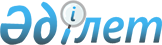 Білім саласында мемлекеттік қызметтердің регламенттерін бекіту туралы
					
			Күшін жойған
			
			
		
					Солтүстік Қазақстан облысы Тайынша аудандық әкімдігінің 2012 жылғы 19 қазандағы N 775 қаулысы. Солтүстік Қазақстан облысының Әділет департаментінде 2012 жылғы 29 қарашада N 1976 тіркелді. Күші жойылды - Солтүстік Қазақстан облысы Тайынша аудандық әкімдігінің 2013 жылғы 24 мамырдағы N 233 қаулысымен

      Ескерту. Күші жойылды - Солтүстік Қазақстан облысы Тайынша аудандық әкімдігінің 24.05.2013 N 233 қаулысымен      «Қазақстан Республикасының «Әкімшілік рәсімдер туралы» Қазақстан Республикасының 2000 жылғы 27 қарашадағы Заңының 9-1 бабының 4 тармағына, Қазақстан Республикасы Үкіметінің «Қазақстан Республикасы Білім және ғылым министрлігі, жергілікті атқарушы органдар көрсететін білім және ғылым саласындағы мемлекеттік қызмет стандарттарын бекіту туралы» 2012 жылғы 31 тамыздағы № 1119 қаулысына сәйкес Солтүстік Қазақстан облысы Тайынша ауданының әкімдігі ҚАУЛЫ ЕТЕДІ:

      1.Қоса беріліп отырған:

      1) «Жалпы білім беретін мектептерде білім алушылар мен тәрбиеленушілердің жекелеген санаттарына тегін тамақтандыруды ұсыну үшін құжаттар қабылдау» мемлекеттік қызмет регламенті;

      2) «Аз қамтылған отбасы балаларының қала сыртындағы және мектеп жанындағы лагерьлерде демалуы үшін құжаттарды қабылдау» мемлекеттік қызмет регламенті бекітілсін;

      3) «Жетімдерді, ата-анасының қамқорлығынсыз қалған балаларды әлеуметтік қамсыздандыруға арналған құжаттарды ресімдеу» мемлекеттік қызмет регламенті бекітілсін;

      4) «Шалғайдағы ауылдық елді мекендерде тұратын балаларды жалпы білім беру ұйымдарына және үйлеріне кері тегін тасымалдауды ұсыну үшін құжаттар қабылдау» мемлекеттік қызмет регламенті бекітілсін.

      2. Осы қаулының орындалуын бақылау Солтүстік Қазақстан облысы Тайынша ауданы әкімінің орынбасары Ж.Е. Алданазароваға жүктелсін.

      3. Осы қаулы алғашқы ресми жарияланған күннен бастап он күнтізбелік күн өткеннен кейін қолданысқа енгізіледі.

      Аудан әкімі                         И. Турков

Тайынша ауданы әкімдігінің

2012 жылғы 19 қазандағы № 775

қаулысымен бекітілді 

«Жалпы білім беретін мектептерде білім алушылар мен тәрбиеленушілердің жекелеген санаттарына тегін тамақтандыруды ұсыну үшін құжаттар қабылдау» мемлекеттік қызмет регламенті

1. Жалпы ережелер

      1. «Жалпы білім беретін мектептерде білім алушылар мен тәрбиеленушілердің жекелеген санаттарына тегін тамақтандыруды ұсыну үшін құжаттар қабылдау» мемлекеттік қызмет (бұдан әрі – регламент) осы регламенттің 1-қосымшасына сәйкес ауданның жергілікті атқарушы органымен көрсетіледі.

      2. Көрсетілетін мемлекеттік қызмет нысаны: автоматтандырылмаған.

      3. Мемлекеттік қызмет тегін көрсетіледі.

      4. Мемлекеттік қызмет «Білім туралы» Қазақстан Республикасының 2007 жылғы 27 шілдедегі Заңының 6-бабы 4-тармағының 14) тармақшасына, Қазақстан Республикасы Үкіметінің 2012 жылғы 31 тамыздағы № 1119 қаулысымен бекітілген «Жалпы білім беретін мектептерде білім алушылар мен тәрбиеленушілердің жекелеген санаттарына тегін тамақтандыруды ұсыну үшін құжаттар қабылдау» мемлекеттік қызмет стандарты негізінде жүзеге асырылады.

      5. Мемлекеттік қызмет көрсету тәртібі туралы толық ақпарат осы Регламентке 2-қосымшасына сәйкес «Солтүстік Қазақстан облысы Тайынша  ауданының білім бөлімі» мемлекеттік мекемесінің (бұдан әрі – білім бөлімі) фойесінде, сондай-ақ білім бөлімінің www.tainsha.kz интернет-ресурстарында және Қазақстан Республикасы Білім және ғылым министрлігінің www.edu.gov.kz сайтында орналастырылған.

      6. Көрсетілетін мемлекеттік қызметтің аяқталу нәтижесі осы регламентің 3-қосымшасына сәйкес жалпы білім беретін мектепте тегін ыстық тамақпен қамтамасыз етілгені туралы анықтаманы қағаз түрінде бере отырып, жалпы білім беретін мектептерде оқушылар мен тәрбиеленушілердің жеке санаттарына тегін ыстық тамақ беру немесе қызмет көрсетуден бас тартатыны жөнінде дәлелді жауап болып табылады.



      7. Мемлекеттік қызмет мемлекеттік мекемелердегі білім алушылары мен тәрбиеленушілеріне (бұдан әрі – мемлекеттік қызметті алушы):



      1) мемлекеттік атаулы әлеуметтік көмек алуға құқығы бар отбасылардан шыққан балаларға;



      2) жан басына шаққандағы орташа табысы ең төменгі өмір сүру деңгейінен төмен, мемлекеттік атаулы әлеуметтік көмек алмайтын отбасылардан шыққан балаларға;



      3) отбасыларда тұратын жетім балалар мен ата-анасының қамқорлығынсыз қалған балаларға;



      4) төтенше жағдайлардың нәтижесінде шұғыл көмекті қажет ететін отбасылардан шыққан балаларға;



      5) білім беру ұйымдарын басқарудың алқалық органдары айқындайтын өзге де санаттағы балаларға көрсетіледі. 

2. Мемлекеттік қызмет көрсету тәртібіне қойылатын талаптар

      8. Мемлекеттік қызмет көрсетудің мерзімдері:

      1) мемлекеттік қызметті алу үшін өтініш беру 5 жұмыс күнін (өтініш түскен мерзімнен бастап бес күн ішінде) құрайды;

      2) өтініш беруші жүгінген күні сол жерде көрсетілетін мемлекеттік қызметті алуға дейінгі күтудің барынша шекті уақыты (тіркеу кезінде) – 30 минуттан аспайды;

      3) өтініш беруші жүгінген күні сол жерде көрсетілетін мемлекеттік қызмет алушыға қызмет көрсетудің барынша шекті уақыты – 30 минуттан аспайды.

      9. Мемлекеттік қызмет оқу жылы бойына көрсетіледі:

      белгіленген жұмыс кестесіне сәйкес жұмыс және мереке күндерін қоспағанда, түскі үзіліспен сағат 9.00-ден 18.00-ге дейін.

      Алдын ала жазылу және жедел ресімдеу қарастырылмаған.

      10. Мемлекеттік қызмет мемлекеттік қызметті алушыларға, оның ішінде дене мүмкіндігі шектеулі адамдарға қызмет көрсету үшін жағдай жасалған, ауданның жергілікті атқарушы органдардың қарамағындағы жалпы білім беретін мектептердің ғимараттарында көрсетіледі.



      11. Мемлекеттік қызметті алу үшін мемлекеттік қызметті алушы жалпы білім беретін мектепке мынадай құжаттарды тапсыруы қажет:

      1) осы регламентің 7-тармағының 1) тармақшасында көрсетілген адамдар санаты үшін өтініш иесінің (отбасының) жергілікті атқарушы органдар тарапынан ұсынылатын мемлекеттік атаулы әлеуметтік көмекті тұтынушылар қатарына жататынын растайтын анықтама;

      2) осы регламентің 7-тармағының 2) тармақшасында көрсетілген адамдар санаты үшін табысы туралы мәліметтер (ата-аналардың немесе оларды алмастырушы тұлғалардың еңбекақылары, кәсіпкерлік және басқа да қызмет түрлерінен түскен табыстары, балаларға төленетін алимент түріндегі және қарауындағы басқа да адамдардың табыстары);

      3) осы регламентің 7-тармағының 3) тармақшасында көрсетілген отбасыларда тәрбиеленетін адамдар санаты үшін, уәкілетті органның жетім балалар мен ата-анасының қамқорлығынсыз қалған балаларға қорғаншылықты (қамқоршылықты), патронаттық тәрбиелеуді бекіту туралы шешімі;

      4) осы регламентің 7 тармағының 4) және 5) тармақшаларында көрсетілген адамдар санатын отбасының материалдық-тұрмыстық ахуалын зерделеу негізінде алқалық орган айқындайды. Алқалық орган қажет болған жағдайда көрсетілген санаттарға қаржылай және материалдық көмек көрсету туралы шешім қабылдау үшін қажетті құжаттарды сұратуға құқылы.

      12. Мемлекеттік қызметті алуға арналған өтініштің үлгісі және қажетті құжаттар тізбесі осы регламенттің 4-қосымшасына сәйкес жалпы білім беретін мектептердің фойесінде орналастырылады, сондай-ақ жалпы білім беретін мектептің қызмет көрсетуге жауапты қызметкерінен алуға болады.

      13. Осы регламентің 11-тармағында көрсетілген құжаттар аталған қызметті көрсетуге жауапты жалпы білім беретін мектеп қызметкерінің кабинетіне тапсырылады.

      14. Мемлекеттік қызметті алу үшін барлық құжаттарды тапсыру кезінде мемлекеттік қызметті алушыға осы регламентке 5-қосымшаға сәйкес қызметті алатын күнін көрсете отырып, қолхат берген жалпы білім беретін мектептің жауапты қызметкерінің тегі, аты, әкесінің аты, өтінішті қабылдап алған күні мен нөмірі көрсетілген қажетті құжаттарды қабылдап алғаны жөнінде қолхат беріледі.

      15. Мемлекеттік қызметті алушыға мемлекеттік қызметтің нәтижесі жалпы білім беретін мектептің жауапты қызметкері мемлекеттік қызметті алушының өзі немесе оның өкілі өтініш берген жағдайда (ресми бекітілген тиісті құжаттар болған жағдайда) өтініш түскеннен бастап 5 күн өткен соң беріледі.

      16. Мемлекеттік қызметті ұсынудан бас тартуға мемлекеттік қызметті алушының осы регламентің 11-тармағында көрсетілген құжаттарды толық тапсырмауы негіз болады.

      17. Мемлекеттік қызметті алушыдан өтініш алған сәттен бастап және мемлекеттік қызметтер нәтижесін беру мезетіне дейінгі мемлекеттік қызмет көрсетудің сатылары:

      мемлекеттік қызметті алушы жалпы білім беретін мектептің осы қызметті көрсетуге жауапты қызметкердің кабинетіне құжаттарды тапсырады;

      1) жалпы білім беретін мектептің жауапты қызметкері өтінішке тіркеу жүргізеді, мемлекеттік қызмет алушыға қажетті құжаттарды қабылдағандығы жөнінде қолхат береді және құжаттарды қарастыру үшін жалпы білім беретін мектеп директорына тапсырады;

      2) жалпы білім беретін мектеп директоры келіп түскен құжаттармен танысады, бұрыштама қояды және құжаттарды жалпы білім беретін мектептің жауапты орындаушысына тапсырады;

      3) жалпы білім беретін мектептің жауапты орындаушысы осы регламенттің 7 тармағы 1), 2), 3) тармақшаларында көрсетілген жекелеген санаттағы білім алушылар мен тәрбиеленушілерге тегін тамақтануды ұсыну үшін білім бөліміне қолдаухат дайындайды. Басқа санаттағы білім алушылар мен тәрбиеленушілер үшін білім беру ұйымы басқармасының алқалық органына қарастыруға жолдайды;

      4) осы регламенттің 7 тармағы 4), 5) тармақшаларында көрсетілген тұлғалар санаты үшін алқалық орган отбасының материалдық–тұрмыстық жағдайына тексеру жүргізеді. Қажет болған жағдайда алқалық орган көрсетілген санаттар үшін қаржылық және материалдық көмек көрсету туралы шешім қабылдау үшін қажетті құжаттарды сұратуға құқылы;

      5) жалпы білім беретін мектептің жауапты орындаушысы ауданның жергілікті атқарушы органына тегін тамақтануды ұсыну туралы қолдаухат жолдайды;

      6) ауданның жергілікті атқарушы органы келіп түскен құжаттарды қарайды, хаттама рәсімдейді, жалпы білім беретін мектептердегі жекелеген санаттағы білім алушылар мен тәрбиеленушілерге тегін тамақтануды ұсыну туралы не жалпы білім беретін мектепте қызмет ұсынудан бас тарту туралы хаттамадан үзінді жібереді;

      7) жалпы білім беретін мектептің жауапты орындаушысы анықтама не бас тарту туралы дәлелді жауап дайындайды, жалпы білім беретін мектеп директорына қол қоюға жібереді;

      8) жалпы білім беретін мектеп директоры анықтамаға не бас тарту туралы дәлелді жауапқа қол қояды, мемлекеттік қызметті алушыға беру үшін жауапты қызметкерге жолдайды;

      9) жалпы білім беретін мектептің жауапты қызметкері мемлекеттік қызмет нәтижесін тіркейді және мемлекеттік қызметті алушыға анықтама не бас тарту туралы дәлелді жауап береді. 

4. Мемлекеттік қызметті көрсету процесіндегі іс-әрекет

(өзара іс-қимыл) тәртібінің сипаттамасы

      18. Мемлекеттік қызмет көрсету процесіне мынадай құрылымдық-фукционалдық бірліктер (әрі қарай - ҚФБ) қатысады:

      1) жалпы білім беретін мектептің жауапты қызметкері;

      2) жалпы білім беретін мектептің директоры;

      3) жалпы білім беретін мектептің жауапты орындаушысы;

      4) білім беру ұйымы басқармасының алқалық органы;

      5) ауданның жергілікті атқарушы органы.

      19. Әрбір әкімшілік әрекетті орындау мерзімі көрсетіліп әрбір ҚФБ-мен әкімшілік әрекеттің (рәсімнің) өзара әрекеті мен бір ізділіктің мәтіндік кестелік сипаттамасы осы регламенттің 5-қосымшасында көрсетілген.

      20. ҚФБ мен мемлекеттік қызмет көрсету процесіндегі әкімшілік әрекеттердің логикалық бір ізділігі арасындағы өзара байланысты бейнелейтін сызба осы регламенттің 6-қосымшасында көрсетілген. 

5. Мемлекеттік қызмет көрсететін лауазымды 

тұлғалардың жауапкершілігі

      21. Мемлекеттік қызмет көрсету процесіне қатысатын жалпы білім беретін мектептің, ауданның жергілікті атқарушы орган басшылары мен лауазымды тұлғалары мемлекеттік қызмет көрсетуге жауапты тұлғалар болып табылады (бұдан әрі – лауазымды тұлға).

      Лауазымды тұлға мемлекеттік қызмет көрсетудің сапасы мен тиімділігіне, сондай-ақ мемлекеттік қызмет көрсету барысындағы қабылдаған шешім мен әрекетке (әрекетсіздікке), Қазақстан Республикасының заңнамасымен қаралған тәртіптегі белгіленген мерзімде мемлекеттік қызмет көрсетудің жүзеге асырылуына жауапты болады.

«Жалпы білім беретін мектептерде білім

алушылар мен тәрбиеленушілердің

жекелеген санаттарына тегін

тамақтандыруды ұсыну үшін құжаттар

қабылдау» мемлекеттік қызмет

регламентіне 1-қосымша 

Мемлекеттік қызмет көрсету бойынша

ауданның жергілікті атқарушы органы

«Жалпы білім беретін мектептерде білім

алушылар мен тәрбиеленушілердің

жекелеген санаттарына тегін

тамақтандыруды ұсыну үшін құжаттар

қабылдау» мемлекеттік қызмет

регламентіне 2-қосымша 

Білім бөлімі

«Жалпы білім беретін мектептерде білім

алушылар мен тәрбиеленушілердің

жекелеген санаттарына тегін

тамақтандыруды ұсыну үшін құжаттар

қабылдау» мемлекеттік қызмет

регламентіне 3-қосымша 

Жалпы білім беретін мектептерде білім алушылар мен тәрбиеленушілердің жекелеген санаттарын тегін ыстық тамақпен қамтамасыз ету туралы анықтама үлгісі

      Осы анықтама ___________________________ 20__ - 20__ оқу                                     (Т.А.Ә.) 

жылында тегін ыстық тамақпен қамтамасыз етілген оқушылар мен тәрбиеленушілердің тізіміне енгендігі туралы берілді.

      М.О.            Мектеп директорының қолы, күні

«Жалпы білім беретін мектептерде білім

алушылар мен тәрбиеленушілердің

жекелеген санаттарына тегін

тамақтандыруды ұсыну үшін құжаттар

қабылдау» мемлекеттік қызмет

регламентіне 4-қосымша 

Жалпы білім беретін мектептерде білім алушылар мен тәрбиеленушілердің жекелеген санаттарын тегін ыстық тамақпен қамтамасыз етуге өтініштің үлгісі

№ _____________ мектеп директорына

(мектептің аты)                  

____________________________________

( ______ ауданның, _________облыстың)

________________________

(директордың Т.А.Ә.)

_________________________

(өтініш берушінің Т.А.Ә.)

мына мекенжай бойынша тұратын:

(елді мекен атауы, тұрғылықты

мекенжайы, телефоны) 

Өтініш

      Менің кәмелеттік жасқа толмаған (Т.А.Ә. туған күні) (мектеп № және сынып литерін көрсету) оқитын баламды (оқу жылын көрсету) тегін ыстық тамақпен қамтамасыз етілген оқушылар мен тәрбиеленушілердің тізіміне енгізуіңізді сұраймын.

Күні, қолы

«Жалпы білім беретін мектептерде білім

алушылар мен тәрбиеленушілердің

жекелеген санаттарына тегін

тамақтандыруды ұсыну үшін құжаттар

қабылдау» мемлекеттік қызмет

регламентіне 5-қосымша 

Тұтынушыдан құжаттарды алғаны жөніндегі қолхаттың үлгісі

______________________ мектеп (мектептің № немесе атауын көрсету)

____________________________________________________ (елді мекеннің, ауданның, қаланың және облыстың атауы)

      Құжаттың алынғаны туралы № _______ қолхат

      _________________________________ мынадай құжаттар алынды:

      (тұтынушының Т.А.Ә.)

      1. Өтініш

      2. Өтініш иесінің (отбасының) жергілікті атқарушы органдар тарапынан ұсынылатын мемлекеттік атаулы әлеуметтік көмекті тұтынушылар қатарына жататынын растайтын анықтама.

      3. Табысы туралы мәліметтер (жұмыс істейтін ата-аналарының немесе оларды алмастырушы тұлғалардың еңбекақылары, кәсіпкерлік және басқа да қызмет түрлерінен түскен табыстары, балаларға төленетін алимент түріндегі және қарауындағы басқа да адамдардың табыстары);

      4. Отбасыларда тәрбиеленіп жатқан жетім және ата-анасының қамқорлығынсыз қалған балалардың қорғаншылықта (қамқоршылықта), патронаттық тәрбиеде екендігін растайтын уәкілетті органның шешімі

      5. Материалдық-тұрмыстық жағдайын тексеру актісі.

      6. Басқа ______________________________________________________

Қабылдады _________ (қолы)

20__ ж. "__" _____________

«Жалпы білім беретін мектептерде білім

алушылар мен тәрбиеленушілердің

жекелеген санаттарына тегін

тамақтандыруды ұсыну үшін құжаттар

қабылдау» мемлекеттік қызмет

регламентіне 6-қосымша 

Әрбір ҚФБ әкімшілік әрекеттерінің (рәсімдердің) бір ізділігі мен өзара әрекетін мәтіндік кестелік сипаттау

1 кесте ҚФБ қимылдарының сипаттамасы 

Қолдану нұсқалары. Негізгі процесс 

Қолдану нұсқалары. Баламалы процесс

«Жалпы білім беретін мектептерде білім

алушылар мен тәрбиеленушілердің

жекелеген санаттарына тегін

тамақтандыруды ұсыну үшін құжаттар

қабылдау» мемлекеттік қызмет

регламентіне 7-қосымша 

ҚФБ және мемлекеттік қызмет көрсету процесіндегі әкімшілік іс-әрекеттердің логикалық бір ізділігі арасындағы өзара байланысты бейнелейтін сызба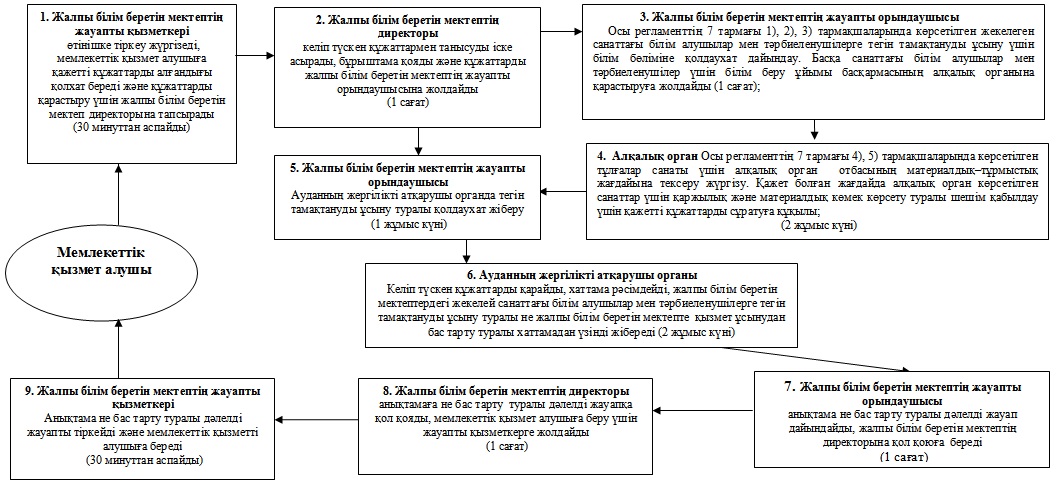 

Тайынша ауданы әкімдігінің

2012 жылғы 19 қазандағы № 775

қаулысымен бекітілген 

«Аз қамтылған отбасы балаларының қала сыртындағы және мектеп жанындағы лагерьлерде демалуы үшін құжаттарды қабылдау» мемлекеттік қызмет регламенті

1. Негізгі ұғымдар

      1. Осы «Аз қамтылған отбасы балаларының қала сыртындағы және мектеп жанындағы лагерьлерде демалуы үшін құжаттарды қабылдау» мемлекеттік қызмет регламентінде (бұдан әрі – регламент) келесі ұғымдар және қысқартулар қолданылады:

      1) уәкілетті орган – «Солтүстік Қазақстан облысы Тайынша ауданының білім бөлімі» мемлекеттік мекемесі;

      2) уәкілетті органның басшылығы – «Солтүстік Қазақстан облысы Тайынша ауданының білім бөлімі» мемлекеттік мекемесінің басшылығы; 

2. Жалпы ережелер

      2. Осы Регламент «Әкімшілік рәсімдер туралы» 2000 жылғы 27 қарашадағы Қазақстан Республикасы Заңының 9-1 бабының 4 тармағына сәйкес әзірленді.

      3. Мемлекеттік қызмет осы регламенттің 1, 2-қосымшаларына сәйкес аудандық білім бөлімі - «Солтүстік Қазақстан облысы Тайынша ауданының білім бөлімі» мемлекеттік мекемесімен (бұдан әрі- білім бөлімі) және Тайынша ауданының білім беру ұйымдарымен көрсетіледі.

      4. Көрсетілетін мемлекеттік қызмет нысаны: автоматтандырылмаған.

      5. Мемлекеттік қызмет жергілікті және республикалық бюджет есебінен тегін көрсетіледі.

      6. Мемлекеттік қызмет «Білім туралы» Қазақстан Республикасының 2007 жылғы 27 шілдедегі Заңының 6-бабының 4-тармағының 11) тармақшасына, Қазақстан Республикасы Үкіметінің 2012 жылғы 31 тамыздағы № 1119 қаулысымен бекітілген «Аз қамтылған отбасы балаларының қала сыртындағы және мектеп жанындағы лагерьлерде демалуы үшін құжаттарды қабылдау» мемлекеттік қызмет стандартына сәйкес көрсетіледі.

      7. Көрсетілетін мемлекеттік қызметтің аяқталу нәтижесі осы Регламентке 3-қосымшаға сәйкес қала сыртындағы және мектеп жанындағы лагерьлерге жолдама беру немесе қызметті көрсетуден бас тарту туралы дәлелді жауап болып табылады.

      8. Мемлекеттік қызмет білім беру ұйымдарындағы күн көрісі төмен отбасылардан шыққан білім алушылар мен тәрбиеленушілерге (бұдан әрі – мемлекеттік қызметті алушы) көрсетіледі. 

3. Мемлекеттік қызмет көрсету тәртібіне қойылатын талаптар

      9. Мемлекеттік қызметті көрсету тәртібі туралы толық ақпарат білім беру ұйымдарындағы стендтерде, сондай-ақ, уәкілетті органның www.tainsha.kz ресми сайттарында және Қазақстан Республикасы Білім және ғылым министрлігінің www.edu.gov.kz сайтында орналастырылады.

      10. Мемлекеттік қызметті көрсету мерзімі:

      1) мемлекеттік қызметті алу үшін өтініш берген күннен бастап күнтізбелік 10 күнді құрайды;

      2) өтініш иесінің мемлекеттік қызметті көрсету орнында өтінішті берген күні қызметті алғанға дейін күтетін (тіркелу кезінде) барынша шекті уақыт – 30 минуттан аспайды.

      3) өтініш иесінің мемлекеттік қызметті көрсету орнында өтінішті берген күні қызмет көрсететін барынша шекті уақыт – 30 минуттан аспайды.

      11. Мемлекеттік қызмет алдын ала жазылусыз және қызметті жедел ресімдеусіз уәкілетті орган мен білім беру ұйымдарының бекітілген жұмыс кестесіне сәйкес күтізбелік жыл бойына жүргізіледі.

      12. Мемлекеттік қызмет мемлекеттік қызметті алушыларға, оның ішінде дене мүмкіндігі шектеулі адамдарға қызмет көрсетуге жағдайлар қарастырылған уәкілетті органның және білім беру ұйымдарының ғимараттарында көрсетіледі.



      13. Мемлекеттік қызметті алу үшін мемлекеттік қызметті алушы мынадай құжаттарды ұсынуы қажет:

      1) ата-аналардан өтініш;

      2) жеке басын куәландыратын құжат;

      3) өтініш иесінің (отбасының) жергілікті атқарушы органдар беретін мемлекеттік атаулы әлеуметтік көмекті алушылар қатарына жататынын растайтын анықтама;

      4) денсаулығы жағдайы туралы анықтама (медициналық төлқұжат).

      14. Мемлекеттік қызметті алу үшін қажетті құжаттар тізбесі білім беру ұйымының фойесінде, сондай-ақ, Қазақстан Республикасы Білім және ғылым министрлігінің www.edu.gov.kz сайтында орналастырылады.

      15. Мемлекеттік қызметті алуға қажетті құжаттар тізбесі білім бөлімі мен білім беру ұйымындағы мемлекеттік қызметті ұсынуға жауапты тұлғаға тапсырылады.

      16. Білім бөлімі және білім беру ұйымы барлық қажетті құжаттарды қабылдау кезінде мемлекеттік қызметті алушыға тиісті құжаттарды қабылдағаны туралы қолхат береді, онда:

      1) сұранысты қабылдау нөмірі мен күні;

      2) сұратылған мемлекеттік қызмет түрі;

      3) қоса тіркелген құжаттардың саны мен атаулары;

      4) құжаттарды беру күні (уақыты) мен орыны;

      5) құжаттарды ресімдеу үшін өтінішті қабылдаған орталық қызметкерінің тегі, аты, әкесінің аты;

      6) мемлекеттік қызметті алушының тегі, аты, әкесінің аты, оның байланыс деректері.

      17. Мемлекеттік қызметті мемлекеттік қызметті алушыға жеткізу мемлекеттік қызметті алушының (заңды өкілінің) өзі келген жағдайда жүзеге асырылады.

      18. Мемлекеттік қызметті алушының осы регламенттің 13-тармағында көрсетілген құжаттар пакетін толық тапсырмауы, сондай-ақ, қызметті ұсыну үшін белгіленген тұлғалар санаттарына сай келмеуі мемлекеттік қызметті көрсетуден бас тартуға негіз болып табылады.

      19. Мемлекеттік қызметті алушыдан өтініш алғаннан бастап және мемлекеттік қызмет нәтижесін беруге дейінгі мемлекеттік қызмет көрсету сатылары:

      уәкілетті орган арқылы:

      1) мемлекеттік қызметті алушы қала сыртындағы және мектеп жанындағы лагерьлерге жолдама (бұдан әрі - жолдама) беру туралы уәкілетті органның жауапты маманына өтініш береді, жауапты маман өтінішті тіркейді, мемлекеттік қызметті алушыға құжаттарды қабылдағандығы туралы қолхат береді және құжаттарды қарау үшін уәкілетті органның басшылығына тапсырады;

      2) уәкілетті органның басшылығы келіп түскен құжаттармен танысады, бұрыштама салады және құжаттарды уәкілетті органның жауапты орындаушысына жолдайды;

      3) уәкілетті органның жауапты орындаушысы келіп түскен құжаттарды қарайды, жолдама не бас тарту туралы дәлелді жауап дайындайды, қол қою үшін уәкілетті органның басшылығына жібереді;

      4) уәкілетті органның басшылығы жолдамаға не бас тарту туралы дәлелді жауапқа қол қояды, уәкілетті органның жауапты маманына жолдайды;

      5) уәкілетті органның жауапты маманы мемлекеттік қызмет көрсету нәтижесін тіркейді және мемлекеттік қызметті алушыға береді білім беру ұйымдары арқылы:

      1) мемлекеттік қызметті алушы қала сыртындағы және мектеп жанындағы лагерьлерге жолдама (бұдан әрі - жолдама) беру туралы білім беру ұйымының хатшысына өтініш береді, білім беру ұйымының хатшысы өтінішті тіркейді, мемлекеттік қызметті алушыға құжаттарды қабылдағандығы туралы қолхат береді және құжаттарды қарау үшін білім беру ұйымының басшылығына тапсырады;

      2) білім беру ұйымының басшылығы келіп түскен құжаттармен танысады, бұрыштама салады және құжаттарды тәрбие жұмысы жөніндегі директордың орынбасарына (бұдан әрі - орынбасар) жолдайды;

      3) орынбасар жолдама беру үшін өтініш дайындайды және құжаттар топтамасын уәкілетті органға жібереді;

      4) уәкілетті орган келіп түскен құжаттарды қарайды, жолдама не бас тарту туралы дәлелді жауап дайындайды және білім беру ұйымына жолдайды;

      5) білім беру ұйымының хатшысы мемлекеттік қызметті алушыға жолдама не бас тарту туралы дәлелді жауап береді. 

4. Мемлекеттік қызмет көрсету процесіндегі іс-әрекеттер (өзара әрекеттестік) тәртібінің сипаттамасы

      20. Мемлекеттік қызмет көрсету процесіне келесі құрылымдық – функционалдық бірліктер қатысады (бұдан әрі – ҚФБ):

      1) білім беру ұйымының хатшысы;

      2) білім беру ұйымының басшысы;

      3) білім беру ұйымы директорының орынбасары;

      4) уәкілетті органның басшылығы;

      5) уәкілетті органның жауапты маманы;

      6) уәкілетті органның жауапты орындаушысы.

      21. Әр ҚФБ әкімшілік әрекеттерінің (процедураларының) бір ізділігі мен өзара әрекетін мәтіндік кестелік сипаттау әр әкімшілік әрекеттің (процедураның) орындалу мерзімін көрсетумен осы регламенттің 4 қосымшасында келтірілген.

      22. Мемлекеттік қызмет көрсету және ҚФБ процесіндегі әкімшілік әрекеттердің логикалық бір ізділігі арасындағы өзара әрекетті көрсететін сызба осы регламенттің 5 қосымшасында келтірілген. 

5. Мемлекеттік қызмет көрсететін лауазымды тұлғалардың жауапкершілігі

      23. Мемлекеттік қызмет көрсетуге қатысатын уәкілетті органның, білім беру ұйымдарының басшылары және лауазымды тұлғалары (бұдан әрі – лауазымды тұлға) мемлекеттік қызмет көрсетуге жауапты тұлға болып табылады.

      Лауазымды тұлғалар мемлекеттік қызметті сапалы және тиімді көрсетуге, сонымен қатар Қазақстан Республикасының заңнамасында қарастырылған тәртібінде белгіленген мерзімде мемлекеттік қызмет көрсетуді жүзеге асыруға, мемлекеттік қызмет көрсету барысындағы олармен қабылданатын шешімдерге және әрекеттерге (әрекетсіздік) жауап береді.

«Аз қамтылған отбасы балаларының

қала сыртындағы және мектеп

жанындағы лагерьлерде демалуы

үшін құжаттарды қабылдау»

мемлекеттік қызметтің регламентіне

1-қосымша 

Мемлекеттік қызмет көрсету бойынша білім бөлімі

«Аз қамтылған отбасы балаларының

қала сыртындағы және мектеп

жанындағы лагерьлерде демалуы

үшін құжаттарды қабылдау»

мемлекеттік қызметтің регламентіне

2-қосымша 

Мемлекеттік қызмет көрсету бойынша білім беру ұйымдары

«Аз қамтылған отбасы балаларының

қала сыртындағы және мектеп

жанындағы лагерьлерде демалуы

үшін құжаттарды қабылдау»

мемлекеттік қызметтің регламентіне

3-қосымша

«Аз қамтылған отбасы балаларының

қала сыртындағы және мектеп

жанындағы лагерьлерде демалуы

үшін құжаттарды қабылдау»

мемлекеттік қызметтің регламентіне

4-қосымша 

Әрбір ҚФЕ әкімшілік әрекеттердің (шаралардың) бір ізділігі мен өзара әрекеттерін мәтіндік кестелік сипаттау

1. кесте. Уәкілетті орган арқылы СФЕ іс-әрекетінің сипатталуы 

2-кесте. Білім ұйымдары арқылы СФЕ іс-әрекетінің сипатталуы 

Пайдалану нұсқалары. Негізгі процесс 

Пайдалану нұсқалары. Баламалы процесс

«Аз қамтылған отбасы балаларының

қала сыртындағы және мектеп

жанындағы лагерьлерде демалуы

үшін құжаттарды қабылдау»

мемлекеттік қызметтің регламентіне

5-қосымша 

Мемлекеттік қызмет көрсету және ҚФБ процесіндегі әкімшілік әрекеттердің логикалық бір ізділігі арасындағы өзара әрекеттесуді бейнелейтін сызбалар

Білім беру ұйымына мемлекеттік қызметті алушы алушының жүгінген кездегі СФЕ іс-әрекетінің сипаттамасы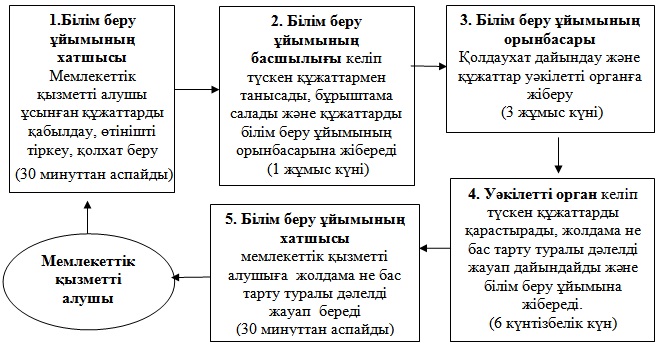  

2-кесте. Уәкілетті органға мемлекеттік қызметті алушы алушының жүгінген кездегі СФЕ іс-әрекетінің сипаттамасы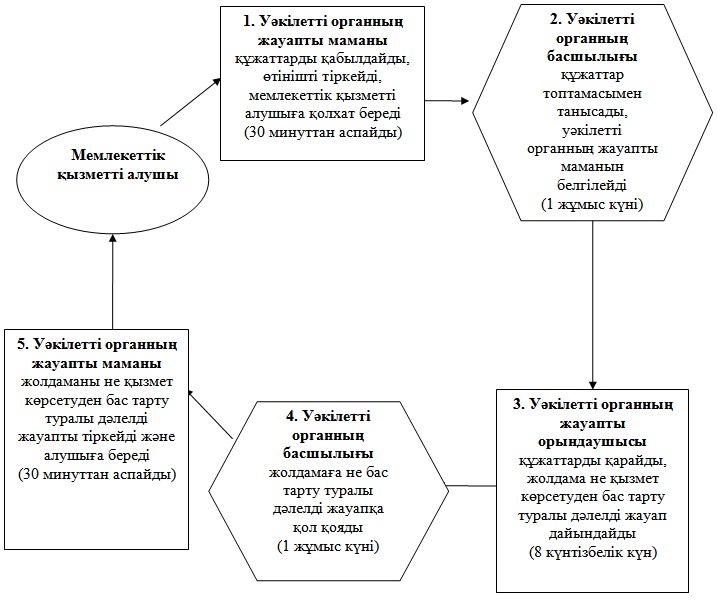 

Тайынша ауданы әкімдігінің

2012 жылғы 19 қазандағы № 775

қаулысымен бекітілген 

«Жетімдерді, ата-анасының қамқорлығынсыз қалған балаларды әлеуметтік қамсыздандыруға арналған құжаттарды ресімдеу»

мемлекеттік қызмет регламенті

1. Негізгі ұғымдар

      1. Осы «Жетімдерді, ата-анасының қамқорлығынсыз қалған балаларды әлеуметтік қамсыздандыруға арналған құжаттарды ресімдеу» мемлекеттік қызмет (бұдан әрі – регламент) регламентінде келесі ұғымдар қолданылады:

      1) уәкілетті орган – «Солтүстік Қазақстан облысы Тайынша ауданының білім бөлімі» мемлекеттік мекемесі;

      2) уәкілетті органның басшылығы – «Солтүстік Қазақстан облысы Тайынша ауданының білім бөлімі» мемлекеттік мекемесінің басшылығы;

      3) аудан әкімдігі – тиісті аумақта өз құзіреті аясында жергілікті мемлекеттік басқару және өзін-өзі басқаруды жүзеге асыратын, аудан әкімімен басқарылатын алқалы атқарушы орган. 

2. Жалпы ережелер

      2. Осы Регламент «Әкімшілік рәсімдер туралы» Қазақстан Республикасының 2000 жылғы 27 қарашадағы Заңының 9-1 бабы 4 тармағына сәйкес әзірленді.

      3. Мемлекеттік қызмет осы регламентке 1-қосымшаға сәйкес аудандық білім бөлімі - «Солтүстік Қазақстан облысы Тайынша ауданының білім бөлімі» мемлекеттік мекемесімен (бұдан әрі – білім бөлімі) көрсетіледі.

      4. Көрсетілетін мемлекеттік қызмет нысаны: автоматтандырылмаған.

      5. Мемлекеттік қызмет тегін көрсетіледі.

      6. Мемлекеттік қызмет «Неке (ерлі-зайыптылық) және отбасы туралы» Қазақстан Республикасының 2011 жылғы 26 желтоқсандағы Кодексінің 124–125-баптары, Қазақстан Республикасы Үкіметінің 2012 жылғы 31 тамыздағы № 1119 қаулысымен бекітілген ««Жетімдерді, ата-анасының қамқорлығынсыз қалған балаларды әлеуметтік қамсыздандыруға арналған құжаттарды ресімдеу» мемлекеттік қызмет стандарты негізінде жүзеге асырылады.

      7. Мемлекеттік қызмет көрсетудің нәтижесі осы регламентке 2-қосымшаға сәйкес ата-анасының қамқорлығынсыз қалған кәмелетке толмаған балаларға қорғаншылық (қамқоршылық) белгілеу туралы анықтама (бұдан әрі – анықтама) беру не қызмет көрсетуден бас тартудың дәлелді жауабын ұсыну болып табылады.

      8. Мемлекеттік қызмет жеке тұлғаларға көрсетіледі (бұдан әрі - мемлекеттік қызметті алушы). 

3. Мемлекеттік қызмет көрсету тәртібіне қойылатын талаптар

      9. Мемлекеттік қызмет көрсету мәселелері, сондай-ақ мемлекеттік қызмет көрсету барысы туралы толық ақпарат мекенжайлары осы регламентке 1-қосымшаға сәйкес көрсетілген уәкілетті органның фойелерінде орналасқан стенділерде, www.tainsha.kz интернет-ресурсында орналасады.

      10. Мемлекеттік қызмет көрсетудің мерзімдері:

      1) мемлекеттік қызметті алушы осы стандарттың 13-тармағында айқындалған қажетті құжаттарды тапсырған сәттен бастап күнтізбелік отыз күнді (құжаттарды қабылдаған күн және берген күн мемлекеттiк қызмет көрсету мерзiмiне кiрмейдi) құрайды;

      2) өтiнiш берген күнi сол жерде көрсетiлетiн мемлекеттiк қызметтi алуға дейiн күту уақытының барынша ұзақтығы 20 минуттан аспайды;

      3) өтiнiш берген күнi сол жерде мемлекеттік қызметті алушыға көрсетiлетiн қызмет көрсету уақытының барынша ұзақтығы 20 минуттан аспайды.

      11. Мемлекеттік қызмет уәкілетті органға жүгінген кезде:

      1) демалыс және мереке күндерін қоспағанда, белгіленген жұмыс кестесіне сәйкес, сағат 13.00-ден 14.00-ге дейін түскі үзіліспен сағат 9.00-ден 18.00-ге дейін көрсетіледі;

      2) қабылдау алдын ала жазылусыз және жеделдетіп қызмет көрсетусіз кезек күту тәртібімен жүзеге асырылады.

      12. Мемлекеттік қызмет мемлекеттік қызметті алушының тұрғылықты жері бойынша уәкілетті органның ғимараттарында көрсетіледі. Мемлекеттiк қызметтi ұсыну үшiн күтуге және қажеттi құжаттарды дайындауға жағдай жасалады (күтуге арналған зал, құжаттарды толтыруға арналған орындар, қажеттi құжаттар тiзбесi мен оларды толтыру үлгiлерi бар стенділермен жарақталады).



      13. Мемлекеттік қызметті алу үшін мемлекеттік қызметті алушы уәкілетті органға мынадай құжаттарды тапсыруы қажет:

      1) жеке тұлғаның аудандық білім бөлімі бастығының атына өзінің қорғаншы (қамқоршы) болуға ниеті туралы өтініші еркін нысанда ресімделеді;

      2) егер қорғаншы (қамқоршы) болуға ниет білдірген адам некеде тұрған болса, жұбайының (зайыбының) нотариалды расталған келісімі;

      3) егер қорғаншы (қамқоршы), тәрбиеші болуға ниет білдірген адам некеде тұрған болса, мемлекеттік қызметті алушының және жұбайының (зайыбының) жеке куәлігінің түпнұсқасы мен көшірмесі;

      4) осы регламентке 3-қосымшаға сәйкес қорғаншы (қамқоршы) болуға ниет білдірген адамның және некеде тұрған жағдайда, жұбайының (зайыбының) денсаулық жағдайы туралы медициналық қорытынды;

      5) егер мемлекеттік қызметті алушы некеде тұрмаған болса, нотариалды расталған анықтама;

      6) мемлекеттік қызметті алушының өмірбаяны еркін нысанда ресімделеді;

      7) мемлекеттік қызметті алушыға жұмыс орнынан берілген мінездеме;

      8) жұмыс орнынан анықтама;

      9) жалақысы туралы анықтама;

      10) тұрғылықты жерінен анықтама;

      11) некеде тұратыны туралы куәлік (некеде тұрған болса);

      12) мемлекеттік қызметті алушының және оның жұбайының (зайыбының) сотталмағаны туралы анықтама.

      Аталған құжаттарды тапсырғаннан кейін баланы тәрбиелеуге үміткер адамның тұрғын үй-тұрмыстық жағдайын тексеріп-қарау жүргізіледі, оның қорытындысы бойынша акт дайындалады.

      Бұдан басқа, заңнамаға сәйкес қорғаншылыққа (қамқоршылыққа) берілетін әр бала үшін қорғаншылық (қамқоршылық) ресімдеуге ниет білдірген адам мынадай құжаттарды ұсынады:

      1) мектеп әкімшілігі растаған баланың келісімі (егер бала 10 жастан асса);

      2) баланың туу туралы куәлігі;

      3) баланың денсаулық жағдайы туралы медициналық анықтама және баланың даму тарихынан үзінді;

      4) ата-анасы туралы құжаттар (қайтыс болуы туралы куәліктің көшірмесі, сот үкімі немесе шешімі, ата-анасының ауруы немесе іздестірілуі туралы анықтама, бала некеде тумаған жағдайда № 4 нысандағы анықтама);

      5) баланың білім алу орнынан анықтама;

      6) зейнетақы алатын балаларға зейнетақы кітапшасы, алименттерді өндіріп алу туралы сот шешімінің көшірмесі;

      7) аға-інілері мен апа-қарындастары және олардың орналасқан жерлері туралы анықтама;

      8) тұрғын үйінің бар немесе жоқ екендігі туралы құжаттар.

      Салыстырып тексеру үшін құжаттардың түпнұсқалары көшірмелерімен қоса беріледі, кейін құжаттардың түпнұсқалары мемлекеттік қызметті алушыға қайтарылады.

      14. Мемлекеттік қызметті алу үшін бланкілер (өтініш нысандары) уәкілетті органның орын-жайларында үстелдерде орналастырылады не уәкілетті органның мамандарында болады.

      15. Толтырылған бланкiлер, нысандар, өтiнiштер және мемлекеттiк қызметтi алу үшiн қажеттi басқа да құжаттар уәкілетті органның маманына тапсырылады.

      16. Барлық қажетті құжаттарды тапсырған кезде мемлекеттік қызметті алушыға барлық құжаттарды алғаны туралы қолхат беріледі, онда мемлекеттік қызметті алатын күні көрсетіледі.

      17. Анықтама мемлекеттік қызметті алушының жеке қатысуымен беріледі.

      Егер мемлекеттік қызметті алушы құжаттарды алуға мерзімінде бармаған жағдайларда білім бөлімі дайын анықтамалар мен қаралған құжаттардың екі ай сақталуын жүзеге асырады.

      18. уәкілетті орган:

      1) мемлекеттік қызметті алушы осы регламенттің 13-тармағында көрсетілген құжаттар топтамасын толық ұсынбаған;

      2) қызмет көрсету туралы шешім қабылдау үшін қажетті құжаттарда жалған немесе бұрмаланған мәліметтер анықталған жағдайда құжаттарды қабылдаудан бас тартады.

      19. Мемлекеттік қызмет алу үшін тұтынушыдан өтініш қабылдау күнінен мемлекеттік қызмет нәтижесін беру күніне дейінгі мемлекеттік қызмет көрсету сатылары:

      мемлекеттік қызметті алушы уәкілетті органға өтініш береді;

      1) уәкілетті органның жауапты маманы өтінішке тіркеу жүргізеді, тұтынушыға тиісті құжаттарды қабылдағаны туралы қолхат береді, онда мемлекеттік қызметті алатын күні көрсетіледі және қарастыру үшін құжаттарды уәкілетті органның басшылығына тапсырады;

      2) уәкілетті органның басшылығы келіп түскен құжаттармен танысады, жауапты орындаушыны анықтайды, бұрыштама салады және құжаттарды орындау үшін жауапты орындаушыға жібереді;

      3) уәкілетті органның жауапты орындаушысы келіп түскен құжаттарды қарайды, баланы тәрбиелеуге үміткер адамның тұрғын үй-тұрмыстық жағдайына тексеру жүргізіледі, акт дайындалады. Жетімдерді, ата-анасының қамқорлығынсыз қалған балаларды әлеуметтік қамсыздандыруға арналған құжаттарды ресімдеу туралы қаулы жобасын (бұдан әрі – қаулы) дайындайды және аудан әкімдігіне жібереді не бас тарту туралы дәлелді жауап рәсімдейді.

      4) аудан әкімдігі әкімдік қаулысын қабылдайды, аудан әкімі қаулыға және қаулы үзіндісіне қол қояды;

      5) уәкілетті органның жауапты маманы әкімдік қаулысының үзіндісі негізінде анықтама рәсімдейді және уәкілетті органның басшылығына қол қоюға анықтама не бас тарту туралы дәлелді жауап жолдайды;

      6) уәкілетті органның басшылығы анықтамаға не қызмет ұсынудан бас тарту туралы дәлелді жауапқа қол қояды;

      7) уәкілетті органның жауапты маманы мемлекеттік қызмет нәтижесін тіркейді және мемлекеттік қызметті алушыға береді. 

4. Мемлекеттік қызмет көрсету процесіндегі іс-әрекет (өзара іс-қимыл) тәртібінің сипаттамасы

      20. Мемлекеттік қызмет көрсету процесіне мынадай құрылымдық-фукционалдық бірліктер (әрі қарай - ҚФБ) қатысады:

      1) уәкілетті органның жауапты маманы;

      2) уәкілетті органның жауапты орындаушысы;

      3 уәкілетті органның басшылығы;

      4) аудан әкімдігі.

      21. Әрбір әкімшілік әрекетті орындау мерзімі көрсетіліп әрбір ҚФБ-мен әкімшілік әрекеттің (үдерістің) өзара әрекеті мен бір ізділіктің мәтіндік кестелік сипаттамасы осы Регламенттің 4 қосымшасында көрсетілген.

      22. ҚФБ мен мемлекеттік қызмет көрсету процесіндегі әкімшілік әрекеттердің логикалық бір ізділігі арасындағы өзара байланысты көрсететін сызба осы регламенттің 5 қосымшасында көрсетілген. 

5. Мемлекеттік қызмет көрсететін лауазымды

тұлғалардың жауапкершілігі

      23. Мемлекеттік қызмет көрсету процесіне қатысатын уәкілетті органның басшылары және лауазымды тұлғалары, аудан әкімі (әрі қарай – лауазымды тұлғалар) мемлекеттік қызмет көрсетуге жауапты тұлғалар болып табылады.

      Лауазымды тұлғалар мемлекеттік қызмет көрсетудің сапасы мен тиімділігіне, сондай-ақ мемлекеттік қызмет көрсету барысындағы қабылдаған шешім мен әрекетке (әрекетсіздікке), Қазақстан Республикасының заңнамасымен қаралған тәртіптегі белгіленген мерзімде мемлекеттік қызмет көрсетудің жүзеге асырылуына жауапты болады.

«Жетімдерді, ата-анасының

қамқорлығынсыз қалған балаларды

әлеуметтік қамсыздандыруға арналған

құжаттарды ресімдеу» мемлекеттік қызмет

регламентіне 1-қосымша 

Мемлекеттік қызмет көрсету бойынша білім бөлімі

«Жетімдерді, ата-анасының

қамқорлығынсыз қалған балаларды

әлеуметтік қамсыздандыруға арналған

құжаттарды ресімдеу» мемлекеттік қызмет

регламентіне 2-қосымша 

Үлгі

Тайынша ауданы әкімінің қаулысына

қосымшадан үзінді

елді мекен _______________________

20__жылғы «___ » _________ № _____ 

Қорғаншылық (қамқоршылық)

белгілеу туралы

      «Неке және отбасы туралы» Қазақстан Республикасының 2011 жылғы 26 желтоқсандағы Заңының 120 және 121-баптарына сәйкес, (Т.А.Ә.)_________________ өтініші және білім бөлімінің құжаттары негізінде Тайынша ауданы әкімдігі

      ҚАУЛЫ ЕТЕДІ:

      1. Қосымшаға сәйкес ата-анасының қамқорлығынсыз қалған кәмелетке толмаған балаларға қорғаншылық (қамқоршылық) белгіленсін

      2. Қолда бар тұрғын үй _____________________ бекітіліп берілсін

      Тайынша ауданының әкімі _____________ қолы (Т.А.Ә.)

      М.О.

«Жетімдерді, ата-анасының

қамқорлығынсыз қалған балаларды

әлеуметтік қамсыздандыруға арналған

құжаттарды ресімдеу» мемлекеттік қызмет

регламентіне 3-қосымша 

Жолдама 

Қамқоршының (бала асырап алушының) денсаулық жағдайы туралы қорытынды

Т.А.Ә.____________________________________________________________

Туған жылы________________________________________________________

Үйінің мекенжайы__________________________________________________

Психиатр__________________________________________________________

Нарколог__________________________________________________________

Дерматовенеролог _________________________________________________

Кеуде қуысының рентгеноскопиясы___________________________________

Терапевт__________________________________________________________

Қорытынды_________________________________________________________

«Жетімдерді, ата-анасының

қамқорлығынсыз қалған балаларды

әлеуметтік қамсыздандыруға арналған

құжаттарды ресімдеу» мемлекеттік қызмет

регламентіне 4-қосымша 

Әрбір ҚФЕ әкімшілік әрекеттердің (шаралардың) бірізділігі мен өзара әрекеттерін мәтіндік кестелік сипаттау

1 кесте. Орталық арқылы ҚФБ әрекетін сипаттау 

Пайдалану нұсқалары. Негізгі процесс 

Пайдалану нұсқалары. Баламалы процесс

«Жетімдерді, ата-анасының

қамқорлығынсыз қалған балаларды

әлеуметтік қамсыздандыруға арналған

құжаттарды ресімдеу» мемлекеттік қызмет

регламентіне 5-қосымша 

Мемлекеттік қызмет көрсету және ҚФБ процесіндегі әкімшілік әрекеттердің қисынды бір ізділігі арасындағы өзара әрекеттесуді бейнелейтін сызбалар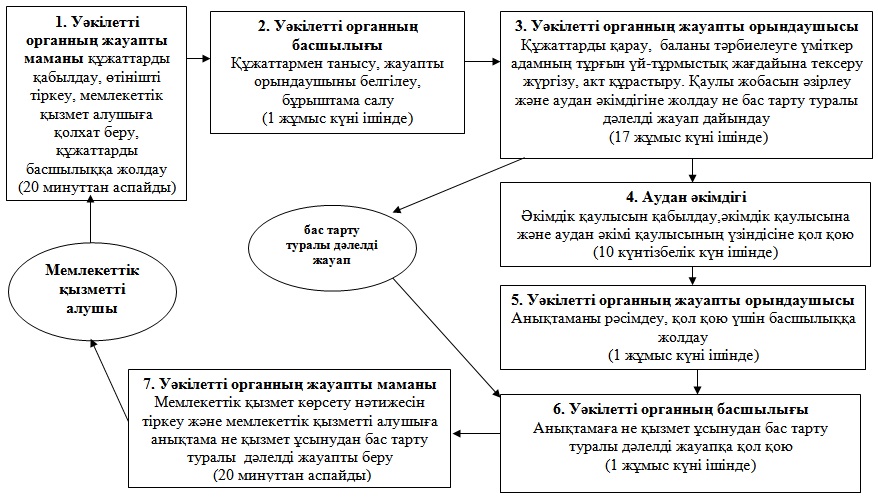 

Тайынша ауданы әкімдігінің

2012 жылғы 19 қазандағы № 775

қаулысымен бекітілген 

«Шалғайдағы ауылдық елді мекендерде тұратын балаларды жалпы білім беру ұйымдарына және үйлеріне кері тегін тасымалдауды ұсыну үшін құжаттар қабылдау» мемлекеттік қызмет регламенті

1. Жалпы ережелер

      1. «Шалғайдағы ауылдық елді мекендерде тұратын балаларды жалпы білім беру ұйымдарына және үйлеріне кері тегін тасымалдауды ұсыну үшін құжаттар қабылдау» мемлекеттік қызметі (бұдан әрі – регламент) осы регламенттің 1-қосымшасына сәйкес ауылдық (селолық) округ әкімінің аппараттарымен (бұдан әрі - әкімдік) көрсетіледі.

      2. Көрсетілетін мемлекеттік қызмет нысаны: автоматтандырылмаған.

      3. Мемлекеттік қызмет «Білім туралы» Қазақстан Республикасының 2007 жылғы 27 шілдедегі Заңының 6-бабының 5-тармағына және «Білім беру ұйымдары желісінің кепілдік берілген мемлекеттік нормативін бекіту туралы» Қазақстан Республикасы Үкіметінің 2007 жылғы 21 желтоқсандағы № 1256 қаулысының 2-тармағының 2) тармақшасына, «Қазақстан Республикасы Білім және ғылым министрлігі, жергілікті атқарушы органдар көрсететін білім және ғылым саласындағы мемлекеттік қызмет стандарттарын бекіту туралы» Қазақстан Республикасы Үкіметінің 2012 жылғы 31 тамыздағы № 1119 қаулысына сәйкес көрсетіледі.

      4. Мемлекеттік қызмет тәртібі туралы толық ақпарат осы Регламентке 1-қосымшасында көрсетілген әкімдіктердің фойесінде, сондай-ақ «Солтүстік Қазақстан облысы Тайынша ауданының әкімінің аппараты» мемлекеттік мекемесінің www.tsh.kz, «Солтүстік Қазақстан облысы Тайынша ауданының білім бөлімі» мемлекеттік мекемесінің www.tainsha.kz интернет-ресурстарында және Қазақстан Республикасы Білім және ғылым министрлігінің www.edu.gov.kz сайтында орналастырылған.

      5. Көрсетілетін мемлекеттік қызметті аяқтау нәтижесі осы Регламентке 2-қосымшасына сәйкес білім алушылар мен тәрбиеленушілерді жалпы білім беретін білім беру ұйымдарына және үйлеріне тегін тасымалдауды қамтамасыз ету туралы анықтама немесе қызмет көрсетуді ұсынудан бас тарту туралы дәлелді жауап болып табылады.

      6. Мемлекеттік қызмет жеке тұлғаларға (бұдан әрі – мемлекеттік қызметті алушы) көрсетіледі.

      7. Мемлекеттік қызмет көрсетудің мерзімі:

      1) мемлекеттік қызметті алу үшін жүгіну 5 жұмыс күнін құрайды;

      2) өтініш беруші жүгінген күні сол жерде көрсетілетін мемлекеттік қызметті алуға дейін күтудің рұқсат берілген ең көп уақыты (тіркеу кезінде) – 30 минуттан аспайды;

      3) өтініш беруші жүгінген күні сол жерде көрсетілетін мемлекеттік қызмет алушыға қызмет көрсетудің рұқсат берілген ең көп уақыты 30 минуттан аспайды;

      8. Мемлекеттік қызмет тегін көрсетіледі.

      9. Мемлекеттік қызмет оқу жылы бойы көрсетіледі:

      1) белгіленген жұмыс кестесіне сәйкес демалыс және мереке күндерін қоспағанда, түскі үзіліспен сағат 9.00-ден 18.00-ге дейін;

      2) қабылдау алдын ала жазылусыз және жеделдетіп қызмет көрсетусіз кезек күту тәртібімен жүзеге асырылады.

      10. Мемлекеттік қызмет мемлекеттік қызметті алушыларға, оның ішінде дене мүмкіндіктері шектеулі адамдарға қызмет көрсету үшін жағдай қарастырылған әкімдіктердің ғимараттарында көрсетіледі. Күту залдары толтырылған бланктердің үлгілері бар ақпараттық стенділермен жарақталған. 

2. Мемлекеттік қызмет көрсетудің тәртібі

      11. Мемлекеттік қызметті алу үшін мемлекеттік қызметті алушы мынадай құжаттарды тапсыруы қажет:

      1) заңды өкілдің баланы жалпы білім беретін білім беру ұйымдарына тегін тасымалдаумен қамтамасыз етуге арналған осы Регламенттің 3-қосымшасына сәйкес өтініші;

      2) баланың туу туралы куәлігінің немесе жеке куәлігінің түпнұсқасы және көшірмесі;

      3) осы Регламентке 4 қосымшаға сәйкес оқу орнынан анықтама.

      Туу туралы куәліктің, жеке куәліктің түпнұсқасы көшірмемен салыстыру үшін беріледі және кейін мемлекеттік қызметті алушыға қайтарылады.

      12. Мемлекеттік қызметті алуға арналған өтініштің үлгісі әкімдіктің фойесінде орналастырылады, сондай-ақ әкімдіктің мамандарында болады.

      13. Өтініштің, баланың туу туралы куәлігінің көшірмесі немесе жеке куәлігі және оқу орнынан алынған анықтама аталған қызметті көрсетуге жауапты әлеуметтік мәселелерді басқаратын әкімдік маманының кабинетіне тапсырылады.

      14. Мемлекеттік қызметті алу үшін осы Регламентке 5-қосымшаға сәйкес барлық қажетті құжаттарды тапсыру кезінде мемлекеттік қызметті алушыға өтінішті алу мерзімі мен нөмірі, құжаттарды қабылдап алған адамның тегі, аты, әкесінің аты, қызметті алу мерзімі көрсетіліп қолхат беріледі.

      15. Мемлекеттік қызметті алушыға мемлекеттік қызметтің нәтижесі мемлекеттік қызметті алушының өзі немесе оның өкілі өтініш берген жағдайда (ресми куәландырылған тиісті құжаттар болған кезде) өтініш түскеннен кейін 5 жұмыс күні өткен соң беріледі.

      Анықтама беру туралы мәлімет осы регламентке 6-қосымшасына сәйкес анықтаманы есепке алу кітабында тіркеледі.

      16. Мемлекеттік қызметті алушының осы регламенттің 11-тармағында көрсетілген құжаттарды толық тапсырмауы мемлекеттік қызметті ұсынудан бас тартуға негіз болады.

      17. Мемлекеттік қызметті алу үшін әкімдікке мемлекеттік қызметті алушы жүгінген сәттен бастап және мемлекеттік қызметтер нәтижесін беру мезетіне дейінгі мемлекеттік қызмет көрсетудің сатылары:

      1) мемлекеттік қызметті алушы мемлекеттік қызмет алу үшін әкімдікке өтініш жазады. Әкімдіктің маманы өтінішті тіркейді, ұсынылған құжаттарды тексереді, мемлекеттік қызметті алушыға құжаттарды алғандығы туралы қолхат береді;

      2) әкімдік маманы анықтама не қызмет көрсетуден бас тарту туралы дәлелді жауап дайындайды және ауылдық (селолық) округ әкіміне қарауға тапсырады;

      3) ауылдық (селолық) округтің әкімі анықтаманы не қызмет көрсетуден бас тарту туралы дәлелді жауапты қарайды, құжаттарға қол қояды;

      4) әкімдік маманы шығыс құжаттары журналына анықтаманы не қызмет көрсетуден бас тарту туралы дәлелді жауапты тіркейді;

      5) әкімдік маманы мемлекеттік қызметті алушыға анықтама не қызмет көрсетуден бас тарту туралы дәлелді жауап береді. 

3. Мемлекеттік қызмет көрсету процесіндегі әрекет (өзара әрекет) тәртібін сипаттау

      18. Мемлекеттік қызмет көрсету процесіне келесі құрылымдық - функционалдық бірліктер қатысады (әрі қарай – ҚФБ):

      1) әкімдік маманы;

      2) ауылдық (селолық) округтің әкімі.

      19. Әрбір әкімшілік әрекетті орындау мерзімі көрсетіліп әрбір ҚФБ-мен әкімшілік әрекеттің (рәсімнің) өзара әрекеті мен бір ізділіктің мәтіндік кестелік сипаттамасы осы регламенттің 7-қосымшасында көрсетілген.

      20. ҚФБ мен мемлекеттік қызмет көрсету процесіндегі әкімшілік әрекеттердің логикалық бір ізділігі арасындағы өзара байланысты бейнелейтін сызба осы регламенттің 8-қосымшасында көрсетілген. 

4. Мемлекеттік қызмет көрсететін лауазымды тұлғаның жауапкершілігі

      21. Мемлекеттік қызмет көрсету процесіне қатысатын ауылдық (селолық) округтің әкімі, әкімдік маманы мемлекеттік қызмет көрсетуге жауапты тұлғалар болып табылады (бұдан әрі – лауазымды тұлға).

      Лауазымды тұлға мемлекеттік қызмет көрсетудің сапасы мен тиімділігіне, сондай-ақ мемлекеттік қызмет көрсету барысындағы қабылдаған шешім мен әрекетке (әрекетсіздікке), Қазақстан Республикасының заңнамасымен қаралған тәртіптегі белгіленген мерзімде мемлекеттік қызмет көрсетудің жүзеге асырылуына жауапты болады.

«Шалғайдағы ауылдық елді мекендерде тұратын

балаларды жалпы білім беру ұйымдарына және үйлеріне

кері тегін тасымалдауды ұсыну үшін құжаттар қабылдау»

мемлекеттік қызмет регламентіне

1-қосымша 

«Білім алушылар мен тәрбиеленушілерді жалпы білім беру ұйымдарына және үйлеріне кері тегін тасымалдауды қамтамасыз ету» мемлекеттік қызмет көрсететін

мемлекеттік мекемелердің тізбесі

«Шалғайдағы ауылдық елді мекендерде тұратын

балаларды жалпы білім беру ұйымдарына және үйлеріне

кері тегін тасымалдауды ұсыну үшін құжаттар қабылдау»

мемлекеттік қызмет регламентіне

2-қосымша

Жалпы білім беретін білім беру ұйымдарына және үйге тегін тасымалдаумен қамтамасыз ету туралы анықтаманың үлгісі 

Анықтама

      ______________________________________________ берілді.

      (оқушының және тәрбиеленушінің Т.А.Ә.)

      Ол № ______________________________жалпы білім беру ұйымына

            (мектептің атауы)

және үйге тегін тасымалдаумен қамтамасыз етілетін болады.

      Анықтаманың оқу жылы бойы күші бар.

      Ауылдық (селолық)

      округтің әкімі

      __________________                Т.А.Ә._______________________

      (елді мекеннің атауы)                    (аты-жөні және қолы)

      М.О.

«Шалғайдағы ауылдық елді мекендерде тұратын

балаларды жалпы білім беру ұйымдарына және үйлеріне

кері тегін тасымалдауды ұсыну үшін құжаттар қабылдау»

мемлекеттік қызмет регламентіне

3-қосымша 

Өтініш үлгісі

Ауылдық (селолық) округтің әкіміне

___________________________________

(өтініш берушінің аты-жөні)

тұратын мекенжайы, телефоны:

_____________________________ 

Өтініш

      Сізден менің кәмелетке толмаған (Т.А.Ә. туған жылы), (елді мекеннің, ауданның атауын көрсету) тұратын және (жалпы білім беретін мектептің толық атауы, № сыныбында оқитын) баламды 20.. - 20.. (оқу жылын көрсету) оқу жылы жалпы білім беру ұйымына және үйге тегін тасымалдаумен қамтамасыз етуіңізді сұраймын.

Күні «___»__________ж.

Өтініш берушінің қолы _____________

 

«Шалғайдағы ауылдық елді мекендерде тұратын

балаларды жалпы білім беру ұйымдарына және үйлеріне

кері тегін тасымалдауды ұсыну үшін құжаттар қабылдау»

мемлекеттік қызмет регламентіне

4-қосымша 

Оқу орнынан анықтаманың үлгісі

АНЫҚТАМА

______________________________________________________берілді

       (білім алушының және тәрбиеленушінің Т.А.Ә.)

Ол __________________________________________________________

            (мектептің толық атауын көрсету)

_____ сыныбында ______ ауысымда (оқу кезеңі сағат ___ дан ____ дейін) оқиды және тасымалдауға мұқтаж.

      Анықтама талап еткен орынға көрсету үшін берілді.

      №____ мектептің директоры            Т.А.Ә._______________

      (мектептің атауын көрсету)            (аты-жөні және қолы)

      М.О.

«Шалғайдағы ауылдық елді мекендерде тұратын

балаларды жалпы білім беру ұйымдарына және үйлеріне

кері тегін тасымалдауды ұсыну үшін құжаттар қабылдау»

мемлекеттік қызмет регламентіне

5-қосымша 

Тұтынушыдан құжаттардың алынғандығы туралы қолхаттың үлгісі

«______________ ауылдық (селолық) округі әкімінің аппараты» ММ

____________________________________________________________________

(елді мекеннің, ауданның, облыстың атауы)

құжаттарды қабылдау жөніндегі № ______ қолхат

      ________________________ дан төмендегі құжаттар алынды:

      1. Өтініш

      2. Туу туралы куәліктің (жеке куәліктің) көшірмесі

      № ________ __________ кім берді ____________________________

      3. Оқу орнынан анықтама.

Әкімдіктің қабылдаған маманы _____________ (қолы)

"__" _____________ 20__ ж.

«Шалғайдағы ауылдық елді мекендерде тұратын

балаларды жалпы білім беру ұйымдарына және үйлеріне

кері тегін тасымалдауды ұсыну үшін құжаттар қабылдау»

мемлекеттік қызмет регламентіне

6-қосымша 

Білім алушылар мен тәрбиеленушілерді жалпы білім беретін білім беру ұйымдарына және үйлеріне тегін тасымалдауды ұсыну үшін құжаттар қабылдау туралы анықтаманы есепке алу кітабының үлгісі 

«______________ ауылдық (селолық) округі әкімінің аппараты» ММ

______________________________________________________

(елді мекеннің, ауданның, облыстың атауы)

Анықтаманы есепке алу кітабы*

Кітап _______________ жылы басталды

Кітап _____________ жылы аяқталды

Ескерту: Анықтаманы есепке алу кітабы нөмірленеді, тігіледі және әкімнің қолымен және мөрімен бекітіледі.

«Шалғайдағы ауылдық елді мекендерде тұратын

балаларды жалпы білім беру ұйымдарына және үйлеріне

кері тегін тасымалдауды ұсыну үшін құжаттар қабылдау»

мемлекеттік қызмет регламентіне

7-қосымша 

Әрбір ҚФБ әкімшілік әрекеттерінің (рәсімдердің) бір ізділігі мен өзара әрекетін мәтіндік кестелік сипаттау

«Шалғайдағы ауылдық елді мекендерде тұратын

балаларды жалпы білім беру ұйымдарына және үйлеріне

кері тегін тасымалдауды ұсыну үшін құжаттар қабылдау»

мемлекеттік қызмет регламентіне

8-қосымша 

ҚФБ және мемлекеттік қызмет көрсету процесіндегі әкімшілік іс-әрекеттердің логикалық бір ізділігі арасындағы өзара байланысты бейнелейтін сызба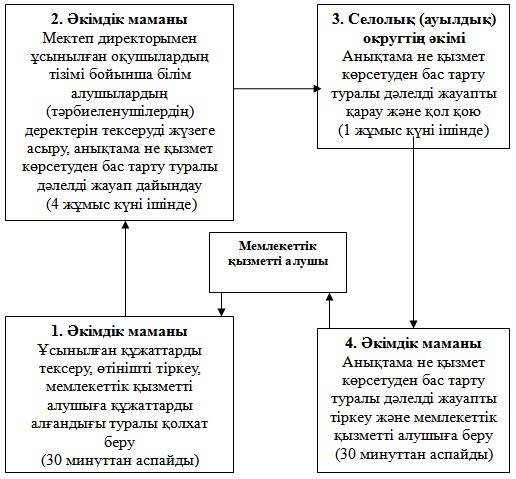 
					© 2012. Қазақстан Республикасы Әділет министрлігінің «Қазақстан Республикасының Заңнама және құқықтық ақпарат институты» ШЖҚ РМК
				Жергілікті атқарушы органның атауыЗаңды мекенжайыЖұмыс кестесіБайланыс телефоны«Солтүстік Қазақстан облысы Тайынша ауданы әкімінің аппараты» мемлекеттік мекемесіСолтүстік Қазақстан облысы,

Тайынша ауданы,

Тайынша қаласы, Қазақстан Конституция көшесі, 197Күн сайын сағат 9.00 бастап 18.00 дейін, 13.00-14.00 түскі үзіліс, демалыс – сенбі және жексенбі8(71536)

2-17-35Білім бөлімінің атауыЗаңды мекенжайыЖұмыс кестесіБайланыс телефоны«Солтүстік Қазақстан облысы Тайынша ауданының білім бөлімі» мемлекеттік мекемесіСолтүстік Қазақстан облысы,

Тайынша ауданы,

Тайынша қаласы, Қазақстан Конституциясы көшесі, 206Күн сайын сағат 9.00 бастап 18.00 дейін, 13.00-14.00 түскі үзіліс, демалыс – сенбі және жексенбі8(71536)

2-16-94Негізгі процестің қимылы (жұмыстың барысы, ағыны)Негізгі процестің қимылы (жұмыстың барысы, ағыны)Негізгі процестің қимылы (жұмыстың барысы, ағыны)Негізгі процестің қимылы (жұмыстың барысы, ағыны)Негізгі процестің қимылы (жұмыстың барысы, ағыны)Негізгі процестің қимылы (жұмыстың барысы, ағыны)Негізгі процестің қимылы (жұмыстың барысы, ағыны)Негізгі процестің қимылы (жұмыстың барысы, ағыны)Іс-әрекет № (жұмыстың барысы, ағыны)1234561СФЕ атауыЖалпы білім беретін мектептің жауапты қызметкеріЖалпы білім беретін мектептің директорыЖалпы білім беретін мектептің жауапты орындаушысы Алқалық органЖалпы білім беретін мектептің жауапты қызметкері Ауданның жергілікті атқарушы органы2Іс-әрекеттің атауы (процесс, рәсім, операция) және оны сипаттауӨтінішті тіркеу және мемлекеттік қызметті алушының ұсынған құжаттарын қабылдау, қолхат беруҚұжаттармен танысу, бұрыштама қою, жалпы білім беретін мектептің жауапты орындаушысына жолдауосы регламенттің

7 тармағы 1), 2), 3) тармақшаларын-

да көрсетілген жекелеген санаттағы білім алушылар мен тәрбиеленуші-

лерге тегін тамақтануды ұсыну үшін білім бөліміне қолдаухат дайындау. Басқа санаттағы білім алушы-

лар мен тәрбиеленуші-

лер үшін білім беру ұйымы басқармасының алқалық органына қарастыруға жолдайды;осы регламенттің 7 тармағы

4), 5) тармақшала-

рында көрсетілген тұлғалар санаты үшін алқалық орган отбасының материалдық–

тұрмыстық жағдайына тексеру жүргізу. Қажет болған жағдайда алқалық орган көрсетілген санаттар үшін қаржылық және материалдық көмек көрсету туралы шешім қабылдау үшін қажетті құжаттарды сұратуға құқылы;Ауданның жергілікті атқарушы органына тегін тамақтануды ұсыну туралы қолдаухат жолдаукеліп түскен құжаттарды қарайды, хаттама рәсімдейді, жалпы білім беретін мектептердегі жекелей санаттағы білім алушылар мен тәрбиеленушілерге тегін тамақтануды ұсыну туралы не жалпы білім беретін мектепте қызмет ұсынудан бас тарту туралы хаттамадан үзінді жібереді;3Аяқтау нысаны (деректер, құжат, ұйымдас-

тыру-

өкімдік шешім)ҚолхатБұрыштама, құжаттарды жалпы білім беретін мектептің жауапты орындаушысына жолдауҚолдаухат дайындау, білім беру ұйымы басқармасының алқалық органына қарастыруға жіберуОтбасының материалдық– тұрмыстық жағдайын тексеру актісіҚолдаухатты жергілікті атқарушы органға жіберуХаттамадан үзінді4Орындау мерзімі30 минуттан аспайды1 сағат1 сағат2 жұмыс күні1 жұмыс күні2 жұмыс күні5Келесі іс-әрекет нөмірі234567№Негізгі процестің қимылы (жұмыстың барысы, ағыны)Негізгі процестің қимылы (жұмыстың барысы, ағыны)Негізгі процестің қимылы (жұмыстың барысы, ағыны)Негізгі процестің қимылы (жұмыстың барысы, ағыны)Іс-әрекет № (жұмыстың барысы, ағыны)7891СФЕ атауыЖалпы білім беретін мектептің жауапты орындаушысыЖалпы білім беретін мектептің директорыЖалпы білім беретін мектептің жауапты қызметкері2Іс-әрекеттің атауы (процесс, рәсім, операция) және оны сипаттауАнықтама не бас тарту туралы дәлелді жауап дайындау, жалпы білім беретін мектептің директорына қол қоюға жіберуАнықтама не бас тарту туралы дәлелді жауапқа қол қоюАнықтама не мемлекеттік қызмет ұсынудан бас тарту туралы дәлелді жауапты тіркеу және беру3Аяқтау нысаны (деректер, құжат, ұйымдастыру-өкімдік шешім)Анықтама не бас тарту туралы дәлелді жауапАнықтама не бас тарту туралы дәлелді жауапқа қол қоюАнықтама не бас тарту туралы дәлелді жауап беру4Орындау мерзімі1 сағат1 сағат30 минуттан аспайды5Келесі іс-әрекет нөмірі10111 топ ҚФБ

Жалпы білім беретін мектептің жауапты қызметкері2 топ ҚФБ

Жалпы білім беретін мектептің директоры3 топ ҚФБ

Жалпы білім беретін мектептің жауапты орындаушысы4 топ ҚФБ

Алқалық орган5 топ ҚФБ

Ауданның жергілікті атқарушы органы№ 1 әрекет

Мемлекеттік қызмет алушы ұсынған құжаттарды қабылдау, өтінішті тіркеу қолхат беру№ 2 әрекет

Құжаттармен танысу, бұрыштама қою, жалпы білім беретін мектептің жауапты орындаушысына

жолдау№ 3 әрекет

Осы регламенттің 7 тармағы 1), 2), 3) тармақшаларында көрсетілген жекелеген санаттағы білім алушылар мен тәрбиеленушілерге тегін тамақтануды ұсыну үшін білім бөліміне қолдаухат дайындау. Басқа санаттағы білім алушылар мен тәрбиеленушілер үшін білім беру ұйымы басқармасының алқалық органына қарастыруға жолдайды;№4 әрекет

Осы регламенттің 7 тармағы 4), 5) тармақшаларында көрсетілген тұлғалар санаты үшін алқалық орган отбасының материалдық–тұрмыстық жағдайына тексеру жүргізу. Қажет болған жағдайда алқалық орган көрсетілген санаттар үшін қаржылық және материалдық көмек көрсету туралы шешім қабылдау үшін қажетті құжаттарды сұратуға құқылы;№ 6 әрекет

Келіп түскен құжаттарды қарайды, хаттама рәсімдейді, жалпы білім беретін мектептердегі жекелей санаттағы білім алушылар мен тәрбиеленушілерге тегін тамақтануды ұсыну туралы не жалпы білім беретін мектепте қызмет ұсынудан бас тарту туралы хаттамадан үзінді жібереді;№ 5 әрекет

Ауданның жергілікті атқарушы органда тегін тамақтануды ұсыну туралы қолдаухат жіберу1 топ ҚФБ

Жалпы білім беретін мектептің жауапты қызметкері2 топ ҚФБ

Жалпы білім беретін мектептің директоры3 топ ҚФБ

Жалпы білім беретін мектептің жауапты орындаушысы4 топ ҚФБ

Алқалық орган5 топ ҚФБ

Ауданның жергілікті атқарушы органы№1 әрекет

Өтінішті тіркеу және мемлекеттік қызмет алушы ұсынған құжаттарды қабылдау, қолхат беру№2 әрекет

Құжаттармен танысу, бұрыштама қою, жалпы білім беретін мектептің жауапты орындаушысынажолдау №3 әрекет

Осы регламенттің 7 тармағы 1), 2), 3) тармақшаларында көрсетілген жекелеген санаттағы білім алушылар мен тәрбиеленушілерге тегін тамақтануды ұсыну үшін білім бөліміне қолдаухат дайындау. Басқа санаттағы білім алушылар мен тәрбиеленушілер үшін білім беру ұйымы басқармасының алқалық органына қарастыруға жолдайды;№4 әрекет

Осы регламенттің 7 тармағы 4), 5) тармақшаларында көрсетілген тұлғалар санаты үшін алқалық орган отбасының материалдық–тұрмыстық жағдайына тексеру жүргізу. Қажет болған жағдайда алқалық орган көрсетілген санаттар үшін қаржылық және материалдық көмек көрсету туралы шешім қабылдау үшін қажетті құжаттарды сұратуға құқылы;№6 әрекет

Келіп түскен құжаттарды қарайды, хаттама рәсімдейді, жалпы білім беретін мектепте қызмет ұсынудан бас тарту туралы хаттамадан үзінді жібереді;№5 әрекет

Ауданның жергілікті атқарушы органда тегін тамақтануды ұсыну туралы қолдаухат жіберу№9 әрекет

Бас тарту туралы дәлелді жауапты тіркеу және мемлекеттік қызметті алушыға беру№8 әрекет

Бас тарту туралы дәлелді жауапқа қол қою№7 әрекет

Бас тарту туралы дәлелді жауапты дайындау, жалпы білім беретін мектеп директорына қол қою Уәкілетті органның атауыЗаңды мекенжайыЖұмыс тәртібіБайланыс телефоны«Солтүстік Қазақстан облысы Тайынша ауданының білім бөлімі» мемлекеттік мекемесіСолтүстік Қазақстан облысы, Тайынша ауданы, Тайынша қаласы,

Қазақстан Конституциясы көшесі, 206Күнде сағат 9.00-дан 18.00 –ға дейін, түскі үзіліс 13.00-14.00, сенбі, демалыс күндері – сенбі және жексенбі 8(71536)2-16-94№Білім бөлімінің атауыЗаңды мекен-жайыЖұмыс тәртібіБайланыс телефоны1Қазақстан Республикасы Білім және ғылым Министрлігі Солтүстік Қазақстан облысы Тайынша ауданы әкімдігінің «Донецк орта мектебі» коммуналдық мемлекеттік мекемесіСолтүстік Қазақстан облысы, Тайынша ауданы,

Донецкое с.Күнсайын сағат 9.00-ден 18.00-ге дейін, 13.00-ден 14.00-ге дейін түскі үзіліс, демалыс – сенбі және жексенбі8(71536) 742822Қазақстан Республикасы Білім және ғылым Министрлігі Солтүстік Қазақстан облысы Тайынша ауданы әкімдігінің «Зеленогай орта мектебі» коммуналдық мемлекеттік мекемесіСолтүстік Қазақстан облысы, Тайынша ауданы, Зеленый Гай с.Күнсайын сағат 9.00-ден 18.00-ге дейін, 13.00-ден 14.00-ге дейін түскі үзіліс, демалыс – сенбі және жексенбі8 (71536)

774343Қазақстан Республикасы Білім және ғылым Министрлігі Солтүстік Қазақстан облысы Тайынша ауданы әкімдігінің «№ 1 Чкалов орта мектебі» коммуналдық мемлекеттік мекемесіСолтүстік Қазақстан облысы, Тайынша ауданы,

Чкалово с.Күнсайын сағат 9.00-ден 18.00-ге дейін, 13.00-ден 14.00-ге дейін түскі үзіліс, демалыс – сенбі және жексенбі8 (71536)

703614Қазақстан Республикасы Білім және ғылым Министрлігі Солтүстік Қазақстан облысы Тайынша ауданы әкімдігінің «№ 2 Чкалов орта мектебі» коммуналдық мемлекеттік мекемесіСолтүстік Қазақстан облысы, Тайынша ауданы,

Чкалово с.Күнсайын сағат 9.00-ден 18.00-ге дейін, 13.00-ден 14.00-ге дейін түскі үзіліс, демалыс – сенбі және жексенбі8 (71536)

704415Қазақстан Республикасы Білім және ғылым Министрлігі Солтүстік Қазақстан облысы Тайынша ауданы әкімдігінің «Новогречановка орта мектебі» коммуналдық мемлекеттік мекемесіСолтүстік Қазақстан облысы, Тайынша ауданы, Новогречановка с.Күнсайын сағат 9.00-ден 18.00-ге дейін, 13.00-ден 14.00-ге дейін түскі үзіліс, демалыс – сенбі және жексенбі8 (71536)

762196Қазақстан Республикасы Білім және ғылым Министрлігі Солтүстік Қазақстан облысы Тайынша ауданы әкімдігінің «Горькое орта мектебі» коммуналдық мемлекеттік мекемесіСолтүстік Қазақстан облысы, Тайынша ауданы,

Горькое с.Күнсайын сағат 9.00-ден 18.00-ге дейін, 13.00-ден 14.00-ге дейін түскі үзіліс, демалыс – сенбі және жексенбі8 (71536)

443807Қазақстан Республикасы Білім және ғылым Министрлігі Солтүстік Қазақстан облысы Тайынша ауданы әкімдігінің «Қарағаш орта мектебі» коммуналдық мемлекеттік мекемесіСолтүстік Қазақстан облысы, Тайынша ауданы,

Қарағаш с.Күнсайын сағат 9.00-ден 18.00-ге дейін, 13.00-ден 14.00-ге дейін түскі үзіліс, демалыс – сенбі және жексенбі8 (71536)

767108Қазақстан Республикасы Білім және ғылым Министрлігі Солтүстік Қазақстан облысы Тайынша ауданы әкімдігінің «Алабота орта мектебі» коммуналдық мемлекеттік мекемесіСолтүстік Қазақстан облысы, Тайынша ауданы,

Аққұдық с.Күнсайын сағат 9.00-ден 18.00-ге дейін, 13.00-ден 14.00-ге дейін түскі үзіліс, демалыс – сенбі және жексенбі8 (71536)

752469Қазақстан Республикасы Білім және ғылым Министрлігі Солтүстік Қазақстан облысы Тайынша ауданы әкімдігінің «№ 2 Тайынша қ. орта мектебі» коммуналдық мемлекеттік мекемесіСолтүстік Қазақстан облысы, Тайынша ауданы, Тайынша қ., К.Маркс к, 75Күнсайын сағат 9.00-ден 18.00-ге дейін, 13.00-ден 14.00-ге дейін түскі үзіліс, демалыс – сенбі және жексенбі8 (71536)

2443910Қазақстан Республикасы Білім және ғылым Министрлігі Солтүстік Қазақстан облысы Тайынша ауданы әкімдігінің «№ 3 Тайынша қ. орта мектебі» коммуналдық мемлекеттік мекемесіСолтүстік Қазақстан облысы, Тайынша ауданы, Тайынша қ., Совет к, 63Күнсайын сағат 9.00-ден 18.00-ге дейін, 13.00-ден 14.00-ге дейін түскі үзіліс, демалыс – сенбі және жексенбі8 (71536)

2128211Қазақстан Республикасы Білім және ғылым Министрлігі Солтүстік Қазақстан облысы Тайынша ауданы әкімдігінің «№ 5 Тайынша қ. орта мектебі» коммуналдық мемлекеттік мекемесіСолтүстік Қазақстан облысы, Тайынша ауданы, Тайынша қ., Астана к, 165Күнсайын сағат 9.00-ден 18.00-ге дейін, 13.00-ден 14.00-ге дейін түскі үзіліс, демалыс – сенбі және жексенбі8 (71536)

2176112Қазақстан Республикасы Білім және ғылым Министрлігі Солтүстік Қазақстан облысы Тайынша ауданы әкімдігінің «№ 4 Тайынша қ. орта мектебі» коммуналдық мемлекеттік мекемесіСолтүстік Қазақстан облысы, Тайынша ауданы,

Тайынша қ., Коммунистическая к, 55Күнсайын сағат 9.00-ден 18.00-ге дейін, 13.00-ден 14.00-ге дейін түскі үзіліс, демалыс – сенбі және жексенбі8 (71536)

2197513Қазақстан Республикасы Білім және ғылым Министрлігі Солтүстік Қазақстан облысы Тайынша ауданы әкімдігінің «№ 1 Тайынша қ. орта мектебі» коммуналдық мемлекеттік мекемесіСолтүстік Қазақстан облысы, Тайынша ауданы, Тайынша қ., Қазақстан Конституциясы к, 201Күнсайын сағат 9.00-ден 18.00-ге дейін, 13.00-ден 14.00-ге дейін түскі үзіліс, демалыс – сенбі және жексенбі8 (71536)

2248214Қазақстан Республикасы Білім және ғылым Министрлігі Солтүстік Қазақстан облысы Тайынша ауданы әкімдігінің «Петровка орта мектебі» коммуналдық мемлекеттік мекемесіСолтүстік Қазақстан облысы, Тайынша ауданы,

Петровка с.Күнсайын сағат 9.00-ден 18.00-ге дейін, 13.00-ден 14.00-ге дейін түскі үзіліс, демалыс – сенбі және жексенбі8 (71536)

7015115Қазақстан Республикасы Білім және ғылым Министрлігі Солтүстік Қазақстан облысы Тайынша ауданы әкімдігінің «Краснокиевка орта мектебі» коммуналдық мемлекеттік мекемесіСолтүстік Қазақстан облысы, Тайынша ауданы, Краснокиевка с.Күнсайын сағат 9.00-ден 18.00-ге дейін, 13.00-ден 14.00-ге дейін түскі үзіліс, демалыс – сенбі және жексенбі8 (71536)

7238716Қазақстан Республикасы Білім және ғылым Министрлігі Солтүстік Қазақстан облысы Тайынша ауданы әкімдігінің «Киров орта мектебі» коммуналдық мемлекеттік мекемесіСолтүстік Қазақстан облысы, Тайынша ауданы,

Кирово с.Күнсайын сағат 9.00-ден 18.00-ге дейін, 13.00-ден 14.00-ге дейін түскі үзіліс, демалыс – сенбі және жексенбі8 (71536)

3223117Қазақстан Республикасы Білім және ғылым Министрлігі Солтүстік Қазақстан облысы Тайынша ауданы әкімдігінің «Большеизюм орта мектебі» коммуналдық мемлекеттік мекемесіСолтүстік Қазақстан облысы, Тайынша ауданы,

Большой Изюм с.Күнсайын сағат 9.00-ден 18.00-ге дейін, 13.00-ден 14.00-ге дейін түскі үзіліс, демалыс – сенбі және жексенбі8 (71536)

3246718Қазақстан Республикасы Білім және ғылым Министрлігі Солтүстік Қазақстан облысы Тайынша ауданы әкімдігінің «Леонидовка орта мектебі» коммуналдық мемлекеттік мекемесіСолтүстік Қазақстан облысы, Тайынша ауданы, Леонидовка с.Күнсайын сағат 9.00-ден 18.00-ге дейін, 13.00-ден 14.00-ге дейін түскі үзіліс, демалыс – сенбі және жексенбі8 (71536)

5232519Қазақстан Республикасы Білім және ғылым Министрлігі Солтүстік Қазақстан облысы Тайынша ауданы әкімдігінің «Севастополь орта мектебі» коммуналдық мемлекеттік мекемесіСолтүстік Қазақстан облысы, Тайынша ауданы, Шұнқыркөл с.Күнсайын сағат 9.00-ден 18.00-ге дейін, 13.00-ден 14.00-ге дейін түскі үзіліс, демалыс – сенбі және жексенбі8 (71536)

4100120Қазақстан Республикасы Білім және ғылым Министрлігі Солтүстік Қазақстан облысы Тайынша ауданы әкімдігінің «Краснополян орта мектебі» коммуналдық мемлекеттік мекемесіСолтүстік Қазақстан облысы, Тайынша ауданы, Красная Поляна с.Күнсайын сағат 9.00-ден 18.00-ге дейін, 13.00-ден 14.00-ге дейін түскі үзіліс, демалыс – сенбі және жексенбі8 (71536)

5424621Қазақстан Республикасы Білім және ғылым Министрлігі Солтүстік Қазақстан облысы Тайынша ауданы әкімдігінің «Мироновка орта мектебі» коммуналдық мемлекеттік мекемесіСолтүстік Қазақстан облысы, Тайынша ауданы, Мироновка с.Күнсайын сағат 9.00-ден 18.00-ге дейін, 13.00-ден 14.00-ге дейін түскі үзіліс, демалыс – сенбі және жексенбі8 (71536)

3754822Қазақстан Республикасы Білім және ғылым Министрлігі Солтүстік Қазақстан облысы Тайынша ауданы әкімдігінің «Ильич орта мектебі» коммуналдық мемлекеттік мекемесіСолтүстік Қазақстан облысы, Тайынша ауданы, Ильич с.Күнсайын сағат 9.00-ден 18.00-ге дейін, 13.00-ден 14.00-ге дейін түскі үзіліс, демалыс – сенбі және жексенбі8 (71536)

3718323Қазақстан Республикасы Білім және ғылым Министрлігі Солтүстік Қазақстан облысы Тайынша ауданы әкімдігінің «Драгомировка орта мектебі» коммуналдық мемлекеттік мекемесіСолтүстік Қазақстан облысы, Тайынша ауданы, Драгомировка с.Күнсайын сағат 9.00-ден 18.00-ге дейін, 13.00-ден 14.00-ге дейін түскі үзіліс, демалыс – сенбі және жексенбі8 (71536)

5543924Қазақстан Республикасы Білім және ғылым Министрлігі Солтүстік Қазақстан облысы Тайынша ауданы әкімдігінің «И.М. Бережной атындағы Келлеровка орта мектебі» коммуналдық мемлекеттік мекемесіСолтүстік Қазақстан облысы, Тайынша ауданы, Келлеровка с.Күнсайын сағат 9.00-ден 18.00-ге дейін, 13.00-ден 14.00-ге дейін түскі үзіліс, демалыс – сенбі және жексенбі8 (71536)

5175525Қазақстан Республикасы Білім және ғылым Министрлігі Солтүстік Қазақстан облысы Тайынша ауданы әкімдігінің «Вишневка орта мектебі» коммуналдық мемлекеттік мекемесіСолтүстік Қазақстан облысы, Тайынша ауданы, Вишневка с.Күнсайын сағат 9.00-ден 18.00-ге дейін, 13.00-ден 14.00-ге дейін түскі үзіліс, демалыс – сенбі және жексенбі8 (71536)

7259226Қазақстан Республикасы Білім және ғылым Министрлігі Солтүстік Қазақстан облысы Тайынша ауданы әкімдігінің «Амандық орта мектебі» коммуналдық мемлекеттік мекемесіСолтүстік Қазақстан облысы, Тайынша ауданы, Амандық с.Күнсайын сағат 9.00-ден 18.00-ге дейін, 13.00-ден 14.00-ге дейін түскі үзіліс, демалыс – сенбі және жексенбі8 (71536)

4283827Қазақстан Республикасы Білім және ғылым Министрлігі Солтүстік Қазақстан облысы Тайынша ауданы әкімдігінің «Ильичевка орта мектебі» коммуналдық мемлекеттік мекемесіСолтүстік Қазақстан облысы, Тайынша ауданы, Ильичевка с.Күнсайын сағат 9.00-ден 18.00-ге дейін, 13.00-ден 14.00-ге дейін түскі үзіліс, демалыс – сенбі және жексенбі8 (71536)

4297928Қазақстан Республикасы Білім және ғылым Министрлігі Солтүстік Қазақстан облысы Тайынша ауданы әкімдігінің «Летовочное орта мектебі» коммуналдық мемлекеттік мекемесіСолтүстік Қазақстан облысы, Тайынша ауданы, Летовочное с.Күнсайын сағат 9.00-ден 18.00-ге дейін, 13.00-ден 14.00-ге дейін түскі үзіліс, демалыс – сенбі және жексенбі8 (71536)

5232529Қазақстан Республикасы Білім және ғылым Министрлігі Солтүстік Қазақстан облысы Тайынша ауданы әкімдігінің «Подольское орта мектебі» коммуналдық мемлекеттік мекемесіСолтүстік Қазақстан облысы, Тайынша ауданы, Подольское с.Күнсайын сағат 9.00-ден 18.00-ге дейін, 13.00-ден 14.00-ге дейін түскі үзіліс, демалыс – сенбі және жексенбі8 (71536)

7212130Қазақстан Республикасы Білім және ғылым Министрлігі Солтүстік Қазақстан облысы Тайынша ауданы әкімдігінің «Чермошнянка орта мектебі» коммуналдық мемлекеттік мекемесіСолтүстік Қазақстан облысы, Тайынша ауданы, Чермошнянка с.Күнсайын сағат 9.00-ден 18.00-ге дейін, 13.00-ден 14.00-ге дейін түскі үзіліс, демалыс – сенбі және жексенбі8 (71536)

3829131Қазақстан Республикасы Білім және ғылым Министрлігі Солтүстік Қазақстан облысы Тайынша ауданы әкімдігінің «Яснополян орта мектебі» коммуналдық мемлекеттік мекемесіСолтүстік Қазақстан облысы, Тайынша ауданы, Ясная Поляна с.Күнсайын сағат 9.00-ден 18.00-ге дейін, 13.00-ден 14.00-ге дейін түскі үзіліс, демалыс – сенбі және жексенбі8 (71536)

7338432Қазақстан Республикасы Білім және ғылым Министрлігі Солтүстік Қазақстан облысы Тайынша ауданы әкімдігінің «Озерное орта мектебі» коммуналдық мемлекеттік мекемесіСолтүстік Қазақстан облысы, Тайынша ауданы, Озерное с.Күнсайын сағат 9.00-ден 18.00-ге дейін, 13.00-ден 14.00-ге дейін түскі үзіліс, демалыс – сенбі және жексенбі8 (71536)

5224833Қазақстан Республикасы Білім және ғылым Министрлігі Солтүстік Қазақстан облысы Тайынша ауданы әкімдігінің «Теңдік орта мектебі» коммуналдық мемлекеттік мекемесіСолтүстік Қазақстан облысы, Тайынша ауданы, Теңдік с.Күнсайын сағат 9.00-ден 18.00-ге дейін, 13.00-ден 14.00-ге дейін түскі үзіліс, демалыс – сенбі және жексенбі8 (71536)

4316634Қазақстан Республикасы Білім және ғылым Министрлігі Солтүстік Қазақстан облысы Тайынша ауданы әкімдігінің «Макашевка орта мектебі» коммуналдық мемлекеттік мекемесіСолтүстік Қазақстан облысы, Тайынша ауданы, Макашевка с.Күнсайын сағат 9.00-ден 18.00-ге дейін, 13.00-ден 14.00-ге дейін түскі үзіліс, демалыс – сенбі және жексенбі8 (71536)

5342435Қазақстан Республикасы Білім және ғылым Министрлігі Солтүстік Қазақстан облысы Тайынша ауданы әкімдігінің «Тихоокеан орта мектебі» коммуналдық мемлекеттік мекемесіСолтүстік Қазақстан облысы, Тайынша ауданы, Тихоокеанское с.Күнсайын сағат 9.00-ден 18.00-ге дейін, 13.00-ден 14.00-ге дейін түскі үзіліс, демалыс – сенбі және жексенбі8 (71536)

7718436Қазақстан Республикасы Білім және ғылым Министрлігі Солтүстік Қазақстан облысы Тайынша ауданы әкімдігінің «Котовское  негізгі мектебі» коммуналдық мемлекеттік мекемесіСолтүстік Қазақстан облысы, Тайынша ауданы, Котовское с.Күнсайын сағат 9.00-ден 18.00-ге дейін, 13.00-ден 14.00-ге дейін түскі үзіліс, демалыс – сенбі және жексенбі8 (71536)

4304237Қазақстан Республикасы Білім және ғылым Министрлігі Солтүстік Қазақстан облысы Тайынша ауданы әкімдігінің «Краснокамен  негізгі мектебі» коммуналдық мемлекеттік мекемесіСолтүстік Қазақстан облысы, Тайынша ауданы, Краснокаменка с.Күнсайын сағат 9.00-ден 18.00-ге дейін, 13.00-ден 14.00-ге дейін түскі үзіліс, демалыс – сенбі және жексенбі8 (71536)

5552138Қазақстан Республикасы Білім және ғылым Министрлігі Солтүстік Қазақстан облысы Тайынша ауданы әкімдігінің «Любимовка  негізгі мектебі» коммуналдық мемлекеттік мекемесіСолтүстік Қазақстан облысы, Тайынша ауданы, Любимовка с.Күнсайын сағат 9.00-ден 18.00-ге дейін, 13.00-ден 14.00-ге дейін түскі үзіліс, демалыс – сенбі және жексенбі8 (71536)

5128639Қазақстан Республикасы Білім және ғылым Министрлігі Солтүстік Қазақстан облысы Тайынша ауданы әкімдігінің «Краснодольск  негізгі мектебі» коммуналдық мемлекеттік мекемесіСолтүстік Қазақстан облысы, Тайынша ауданы, Краснодольское с.Күнсайын сағат 9.00-ден 18.00-ге дейін, 13.00-ден 14.00-ге дейін түскі үзіліс, демалыс – сенбі және жексенбі8 (71536)

5323340Қазақстан Республикасы Білім және ғылым Министрлігі Солтүстік Қазақстан облысы Тайынша ауданы әкімдігінің «Подлесное  негізгі мектебі» коммуналдық мемлекеттік мекемесіСолтүстік Қазақстан облысы, Тайынша ауданы, Подлесное с.Күнсайын сағат 9.00-ден 18.00-ге дейін, 13.00-ден 14.00-ге дейін түскі үзіліс, демалыс – сенбі және жексенбі8 (71536)

4451641Қазақстан Республикасы Білім және ғылым Министрлігі Солтүстік Қазақстан облысы Тайынша ауданы әкімдігінің «Талап  негізгі мектебі» коммуналдық мемлекеттік мекемесіСолтүстік Қазақстан облысы, Тайынша ауданы, Талап с.Күнсайын сағат 9.00-ден 18.00-ге дейін, 13.00-ден 14.00-ге дейін түскі үзіліс, демалыс – сенбі және жексенбі8 (71536)

4175742Қазақстан Республикасы Білім және ғылым Министрлігі Солтүстік Қазақстан облысы Тайынша ауданы әкімдігінің «Константиновка  негізгі мектебі» коммуналдық мемлекеттік мекемесіСолтүстік Қазақстан облысы, Тайынша ауданы, Константиновка  с.Күнсайын сағат 9.00-ден 18.00-ге дейін, 13.00-ден 14.00-ге дейін түскі үзіліс, демалыс – сенбі және жексенбі8 (71536)

4193543Қазақстан Республикасы Білім және ғылым Министрлігі Солтүстік Қазақстан облысы Тайынша ауданы әкімдігінің «Кантемир  негізгі мектебі» коммуналдық мемлекеттік мекемесіСолтүстік Қазақстан облысы, Тайынша ауданы, Кантемировец с.Күнсайын сағат 9.00-ден 18.00-ге дейін, 13.00-ден 14.00-ге дейін түскі үзіліс, демалыс – сенбі және жексенбі8 (71536)

4323344Қазақстан Республикасы Білім және ғылым Министрлігі Солтүстік Қазақстан облысы Тайынша ауданы әкімдігінің «Новоприречное  негізгі мектебі» коммуналдық мемлекеттік мекемесіСолтүстік Қазақстан облысы, Тайынша ауданы, Новоприречное с.Күнсайын сағат 9.00-ден 18.00-ге дейін, 13.00-ден 14.00-ге дейін түскі үзіліс, демалыс – сенбі және жексенбі8 (71536)

4313645Қазақстан Республикасы Білім және ғылым Министрлігі Солтүстік Қазақстан облысы Тайынша ауданы әкімдігінің «Димитровка  негізгі мектебі» коммуналдық мемлекеттік мекемесіСолтүстік Қазақстан облысы, Тайынша ауданы, Димитровка с.Күнсайын сағат 9.00-ден 18.00-ге дейін, 13.00-ден 14.00-ге дейін түскі үзіліс, демалыс – сенбі және жексенбі8 (71536)

5380246Қазақстан Республикасы Білім және ғылым Министрлігі Солтүстік Қазақстан облысы Тайынша ауданы әкімдігінің «Обуховка  негізгі мектебі» коммуналдық мемлекеттік мекемесіСолтүстік Қазақстан облысы, Тайынша ауданы, Обуховка с.Күнсайын сағат 9.00-ден 18.00-ге дейін, 13.00-ден 14.00-ге дейін түскі үзіліс, демалыс – сенбі және жексенбі8 (71536)

5517447Қазақстан Республикасы Білім және ғылым Министрлігі Солтүстік Қазақстан облысы Тайынша ауданы әкімдігінің «Новодворовка  негізгі мектебі» коммуналдық мемлекеттік мекемесіСолтүстік Қазақстан облысы, Тайынша ауданы, Новодворовка с.Күнсайын сағат 9.00-ден 18.00-ге дейін, 13.00-ден 14.00-ге дейін түскі үзіліс, демалыс – сенбі және жексенбі8 (71536)

4104748Қазақстан Республикасы Білім және ғылым Министрлігі Солтүстік Қазақстан облысы Тайынша ауданы әкімдігінің «Аймақ  негізгі мектебі» коммуналдық мемлекеттік мекемесіСолтүстік Қазақстан облысы, Тайынша ауданы, Аймак а.Күнсайын сағат 9.00-ден 18.00-ге дейін, 13.00-ден 14.00-ге дейін түскі үзіліс, демалыс – сенбі және жексенбі8 (71536)

7367949Қазақстан Республикасы Білім және ғылым Министрлігі Солтүстік Қазақстан облысы Тайынша ауданы әкімдігінің «Мадениет  негізгі мектебі» коммуналдық мемлекеттік мекемесіСолтүстік Қазақстан облысы, Тайынша ауданы,

Мадениет с.Күнсайын сағат 9.00-ден 18.00-ге дейін, 13.00-ден 14.00-ге дейін түскі үзіліс, демалыс – сенбі және жексенбі8 (71536)

4349650Қазақстан Республикасы Білім және ғылым Министрлігі Солтүстік Қазақстан облысы Тайынша ауданы әкімдігінің «Рощинск  негізгі мектебі» коммуналдық мемлекеттік мекемесіСолтүстік Қазақстан облысы, Тайынша ауданы, Рощинское с.Күнсайын сағат 9.00-ден 18.00-ге дейін, 13.00-ден 14.00-ге дейін түскі үзіліс, демалыс – сенбі және жексенбі8 (71536)

5363251Қазақстан Республикасы Білім және ғылым Министрлігі Солтүстік Қазақстан облысы Тайынша ауданы әкімдігінің «Калиновка  негізгі мектебі» коммуналдық мемлекеттік мекемесіСолтүстік Қазақстан облысы, Тайынша ауданы, Калиновка с.Күнсайын сағат 9.00-ден 18.00-ге дейін, 13.00-ден 14.00-ге дейін түскі үзіліс, демалыс – сенбі және жексенбі8 (71536)

7759352Қазақстан Республикасы Білім және ғылым Министрлігі Солтүстік Қазақстан облысы Тайынша ауданы әкімдігінің «Белоярка  негізгі мектебі» коммуналдық мемлекеттік мекемесіСолтүстік Қазақстан облысы, Тайынша ауданы, Белоярка с.Күнсайын сағат 9.00-ден 18.00-ге дейін, 13.00-ден 14.00-ге дейін түскі үзіліс, демалыс – сенбі және жексенбі8 (71536)

4251053Қазақстан Республикасы Білім және ғылым Министрлігі Солтүстік Қазақстан облысы Тайынша ауданы әкімдігінің «Дашко-Николаевка  негізгі мектебі» коммуналдық мемлекеттік мекемесіСолтүстік Қазақстан облысы, Тайынша ауданы, Дашка-Николаевка с.Күнсайын сағат 9.00-ден 18.00-ге дейін, 13.00-ден 14.00-ге дейін түскі үзіліс, демалыс – сенбі және жексенбі8 (71536)

7819254Қазақстан Республикасы Білім және ғылым Министрлігі Солтүстік Қазақстан облысы Тайынша ауданы әкімдігінің «Агроном  бастауыш мектебі» коммуналдық мемлекеттік мекемесіСолтүстік Қазақстан облысы, Тайынша ауданы, Агроном с.Күнсайын сағат 9.00-ден 18.00-ге дейін, 13.00-ден 14.00-ге дейін түскі үзіліс, демалыс – сенбі және жексенбі8 (71536)

3716755Қазақстан Республикасы Білім және ғылым Министрлігі Солтүстік Қазақстан облысы Тайынша ауданы әкімдігінің «Жанадәуір бастауыш  мектебі» коммуналдық мемлекеттік мекемесіСолтүстік Қазақстан облысы, Тайынша ауданы, Жанадәуір с.Күнсайын сағат 9.00-ден 18.00-ге дейін, 13.00-ден 14.00-ге дейін түскі үзіліс, демалыс – сенбі және жексенбі8 (71536)

4278856Қазақстан Республикасы Білім және ғылым Министрлігі Солтүстік Қазақстан облысы Тайынша ауданы әкімдігінің «Золоторунное бастауыш мектебі» коммуналдық мемлекеттік мекемесіСолтүстік Қазақстан облысы, Тайынша ауданы, Золоторунное с.Күнсайын сағат 9.00-ден 18.00-ге дейін, 13.00-ден 14.00-ге дейін түскі үзіліс, демалыс – сенбі және жексенбі8 (71536)

4278657Қазақстан Республикасы Білім және ғылым Министрлігі Солтүстік Қазақстан облысы Тайынша ауданы әкімдігінің «Заречное бастауыш мектебі» коммуналдық мемлекеттік мекемесіСолтүстік Қазақстан облысы, Тайынша ауданы, Заречное с.Күнсайын сағат 9.00-ден 18.00-ге дейін, 13.00-ден 14.00-ге дейін түскі үзіліс, демалыс – сенбі және жексенбі8 (71536)

3358558Қазақстан Республикасы Білім және ғылым Министрлігі Солтүстік Қазақстан облысы Тайынша ауданы әкімдігінің «Кременчуг бастауыш мектебі» коммуналдық мемлекеттік мекемесіСолтүстік Қазақстан облысы, Тайынша ауданы, Кременчуг с.Күнсайын сағат 9.00-ден 18.00-ге дейін, 13.00-ден 14.00-ге дейін түскі үзіліс, демалыс – сенбі және жексенбі8 (71536)

4236159Қазақстан Республикасы Білім және ғылым Министрлігі Солтүстік Қазақстан облысы Тайынша ауданы әкімдігінің «Многоцветное негізгі мектебі» коммуналдық мемлекеттік мекемесіСолтүстік Қазақстан облысы, Тайынша ауданы, Многоцветное с.Күнсайын сағат 9.00-ден 18.00-ге дейін, 13.00-ден 14.00-ге дейін түскі үзіліс, демалыс – сенбі және жексенбі4221760Қазақстан Республикасы Білім және ғылым Министрлігі Солтүстік Қазақстан облысы Тайынша ауданы әкімдігінің «Новоивановка бастауыш мектебі» коммуналдық мемлекеттік мекемесіСолтүстік Қазақстан облысы, Тайынша ауданы, Новоивановка с.Күнсайын сағат 9.00-ден 18.00-ге дейін, 13.00-ден 14.00-ге дейін түскі үзіліс, демалыс – сенбі және жексенбі8 (71536)

4146761Қазақстан Республикасы Білім және ғылым Министрлігі Солтүстік Қазақстан облысы Тайынша ауданы әкімдігінің «Богатыровка бастауыш мектебі» коммуналдық мемлекеттік мекемесіСолтүстік Қазақстан облысы, Тайынша ауданы, Богатыровка с.Күнсайын сағат 9.00-ден 18.00-ге дейін, 13.00-ден 14.00-ге дейін түскі үзіліс, демалыс – сенбі және жексенбі8 (71536)

4246462Қазақстан Республикасы Білім және ғылым Министрлігі Солтүстік Қазақстан облысы Тайынша ауданы әкімдігінің «Новоберезовка бастауыш мектебі» коммуналдық мемлекеттік мекемесіСолтүстік Қазақстан облысы, Тайынша ауданы, Новоберезовка с.Күнсайын сағат 9.00-ден 18.00-ге дейін, 13.00-ден 14.00-ге дейін түскі үзіліс, демалыс – сенбі және жексенбі8 (71536)

7054163Қазақстан Республикасы Білім және ғылым Министрлігі Солтүстік Қазақстан облысы Тайынша ауданы әкімдігінің «Бахмут бастауыш мектебі» коммуналдық мемлекеттік мекемесіСолтүстік Қазақстан облысы, Тайынша ауданы, Бахмут с.Күнсайын сағат 9.00-ден 18.00-ге дейін, 13.00-ден 14.00-ге дейін түскі үзіліс, демалыс – сенбі және жексенбі8 (71536)

3845464Қазақстан Республикасы Білім және ғылым Министрлігі Солтүстік Қазақстан облысы Тайынша ауданы әкімдігінің «Черниговка бастауыш мектебі» коммуналдық мемлекеттік мекемесіСолтүстік Қазақстан облысы, Тайынша ауданы, Черниговка с.Күнсайын сағат 9.00-ден 18.00-ге дейін, 13.00-ден 14.00-ге дейін түскі үзіліс, демалыс – сенбі және жексенбі8 (71536)

4246165Қазақстан Республикасы Білім және ғылым Министрлігі Солтүстік Қазақстан облысы Тайынша ауданы әкімдігінің «Озерное бастауыш мектебі» коммуналдық мемлекеттік мекемесіСолтүстік Қазақстан облысы, Тайынша ауданы, Озерное с.Күнсайын сағат 9.00-ден 18.00-ге дейін, 13.00-ден 14.00-ге дейін түскі үзіліс, демалыс – сенбі және жексенбі8 (71536)

4278566Қазақстан Республикасы Білім және ғылым Министрлігі Солтүстік Қазақстан облысы Тайынша ауданы әкімдігінің «Ивангород бастауыш мектебі» коммуналдық мемлекеттік мекемесіСолтүстік Қазақстан облысы, Тайынша ауданы, Ивангород с.Күнсайын сағат 9.00-ден 18.00-ге дейін, 13.00-ден 14.00-ге дейін түскі үзіліс, демалыс – сенбі және жексенбі8 (71536)

4341267Қазақстан Республикасы Білім және ғылым Министрлігі Солтүстік Қазақстан облысы Тайынша ауданы әкімдігінің «Целинное бастауыш мектебі» коммуналдық мемлекеттік мекемесіСолтүстік Қазақстан облысы, Тайынша ауданы, Целинное с.Күнсайын сағат 9.00-ден 18.00-ге дейін, 13.00-ден 14.00-ге дейін түскі үзіліс, демалыс – сенбі және жексенбі8 (71536)

4278968Қазақстан Республикасы Білім және ғылым Министрлігі Солтүстік Қазақстан облысы Тайынша ауданы әкімдігінің «Алабота бастауыш мектебі» коммуналдық мемлекеттік мекемесіСолтүстік Қазақстан облысы, Тайынша ауданы,

Алабота с.Күнсайын сағат 9.00-ден 18.00-ге дейін, 13.00-ден 14.00-ге дейін түскі үзіліс, демалыс – сенбі және жексенбі8 (71536)

42790Сауықтыру ұйымының атауы№ ________ жолдамаАты-жөні _________________________

Туған күні: _____________________

Мекен-жайы________________________

Мектебі:__________________________

Сыныбы:___________________________

Ата-анасының аты-жөні_____________

__________________________________

Жұмыс орны:______________________Жолдамаға кері талон №_______Аты-жөні__________________________20  жылдың «   » __________бастап

20 жылғы «   »_______________дейін

__________________________________

          болдыДиректор:_______________________Жолдама денсаулығы туралы анықтама болғанда ғана жарамды.

Жолға шығар алдында бала жуындырылған және таза киімде болуы тиісӨзімен бірге:

1. Іш киім 2 дана

2. Шұлық 3 дана

3. Жеке гигиеналық заттар (тіс пастасы, тіс щеткасы, сусабын, сабын, жуыну жөкесі, тарақ)

4.Футболка, шорты;

5. Шалбар (джинсы);

6. Күрте (жылы күрте немесе кеудеше);

7. Суға түскенде киетін киім;

8. Бас киім (кепка, панамка);

9. Спорттық костюм;

10. Спорттық аяқ киімдер;

11. Шәркей (сланцы);

12. Сүлгі – 2 дана (моншаға, бетке арналған) болуы тиіс

Құнды заттар үшін әкімшілікке жауапкершілік жүктелмейді!Балалардың сауықтыру ұйымының атауы
№ ________ жолдама

 

 

 

 

 

 

 

 

 

 

 

 

 

 

 

 

 

 

 
Мекен-жайы:
Негізгі процесстің іс-әрекеті (жұмыс барысы, ағыны)Негізгі процесстің іс-әрекеті (жұмыс барысы, ағыны)Негізгі процесстің іс-әрекеті (жұмыс барысы, ағыны)Негізгі процесстің іс-әрекеті (жұмыс барысы, ағыны)Негізгі процесстің іс-әрекеті (жұмыс барысы, ағыны)Негізгі процесстің іс-әрекеті (жұмыс барысы, ағыны)Негізгі процесстің іс-әрекеті (жұмыс барысы, ағыны)Іс-әрекет (жұмыс барысы, ағыны) нөмірі123451СФЕ атауыУәкілетті органның жауапты маманыУәкілетті органның басшылығыУәкілетті органның жауапты орындаушысыУәкілетті органның басшылығыУәкілетті органның жауапты маманы2Әрекеттің атауы (процестің, рәсімнің, операцияның) олардың сипаттамасыМемлекеттік қызметті алушы ұсынған құжаттарды қабылдау, өтінішті тіркеу, қолхат беруҚұжаттармен танысу, жауапты орындаушыны белгілеу, бұрыштама салуКеліп түскен құжаттарды қарастыру, жолдама не бас тарту туралы дәлелді жауапты дайындау, уәкілетті органның басшылығына қол қоюға жолдауЖолдамаға не қызмет көрсетуден бас тарту туралы дәлелді жауапқа қол қою Мемлекеттік қызмет көрсету нәтижесін тіркеу және жолдама не қызмет көрсетуден бас тарту туралы дәлелді жауап беру3Аяқтау нысаны деректер, құжат, ұйымдастыру - өкімдік шешім)ҚолхатБұрыштама салу, уәкілетті органның жауапты орындаушысына құжаттарды жіберуЖолдама не бас тарту туралы дәлелді жауапҚұжатқа қол қоюЖолдаманы не бас тарту туралы дәлелді жауап беруОрындалу мерзімі30 минуттан аспайды1 жұмыс күні ішінде8 күнтізбелік күн1 жұмыс күні ішінде30 минуттан аспайдыКелесі іс-әрекеттің нөмірі2345Негізгі процесстің іс-әрекеті (жұмыс барысы, ағыны)Негізгі процесстің іс-әрекеті (жұмыс барысы, ағыны)Негізгі процесстің іс-әрекеті (жұмыс барысы, ағыны)Негізгі процесстің іс-әрекеті (жұмыс барысы, ағыны)Негізгі процесстің іс-әрекеті (жұмыс барысы, ағыны)Негізгі процесстің іс-әрекеті (жұмыс барысы, ағыны)Негізгі процесстің іс-әрекеті (жұмыс барысы, ағыны)Іс-әрекет (жұмыс барысы, ағыны) нөмірі12345СФЕ атауыБілім беру ұйымының хатшысыБілім беру ұйымының басшылығыБілім беру ұйымының орынбасарыУәкілетті органБілім беру ұйымының хатшысыӘрекеттің атауы (процестің, рәсімнің, операцияның) олардың сипаттамасыМемлекеттік қызметті алушы ұсынған құжаттарды қабылдау, өтінішті тіркеу, қолхат беруАлушымен ұсынылған құжаттарды қарастыру, бұрыштама салуҚолдаухат дайындау және құжаттар топтамасын уәкілетті органға жіберуКеліп түскен құжаттарды қарастыру, жолдама не бас тарту туралы дәлелді жауап дайындауЖолдама не бас тарту туралы дәлелді жауап беруАяқтау нысаны деректер, құжат, ұйымдастыру - өкімдік шешім)ҚолхатҚұжаттарды білім беру ұйымының орынбасарына орындауға жіберуҚұжаттарды уәкілетті органға жіберуЖолдама не бас тарту туралы дәлелді жауап жіберуЖолдама не бас тарту туралы дәлелді жауап алу туралы қолтаңбаОрындалу мерзімі30 минуттан аспайды1 жұмыс күні3 жұмыс күні 6 күнтізбелік күні30 минуттан аспайдыКелесі іс-әрекеттің нөмірі23451 топ СФЕ

Білім беру ұйымының хатшысы2 топ СФЕ

Білім беру ұйымының басшылығы3 топ СФЕ

Білім беру ұйымының орынбасары4 топ СФЕ

Уәкілетті орган5 топ СФЕ

Білім беру ұйымының хатшысы№ 1 іс-әрекет

Мемлекеттік қызметті алушы ұсынған құжаттарды қабылдау, өтінішті тіркеу, қолхат беру№ 2 іс-әрекет

Мемлекеттік қызметті алушымен ұсынылған құжаттарды қарастыру, білім беру ұйымының орынбасарына жіберу№ 3 іс-әрекет

Қолдаухат дайындау, құжаттарды уәкілетті органға жіберу№ 4 іс-әрекет

Ұсынылған құжаттарды қарау, жолдама дайындау, білім беру ұйымына жолдау№ 5 іс-әрекет

Жолдама беру1 топ СФЕ

Білім беру ұйымының хатшысы2 топ СФЕ

Білім беру ұйымының басшылығы3 топ СФЕ

Білім беру ұйымының орынбасары4 топ СФЕ

Уәкілетті орган5 топ СФЕ

Білім беру ұйымының хатшысы№ 1 іс-әрекет

Мемлекеттік қызметті алушы ұсынған құжаттарды қабылдау, өтінішті тіркеу, қолхат беру№ 2 іс-әрекет

Мемлекеттік қызметті алушымен ұсынылған құжаттарды қарастыру, білім беру ұйымының орынбасарына жіберу№ 3 іс-әрекет

Қолдаухат дайындау, құжаттарды уәкілетті органға жіберу№ 4 іс-әрекет

Ұсынылған құжаттарды қарау, бас тарту туралы дәлелді жауап дайындау, білім беру ұйымына жолдау№ 5 іс-әрекет

Бас тарту туралы дәлелді жауап беруУәкілетті органның атауыЗаңды мекенжайыЖұмыс кестесіБайланыс телефоны«Солтүстік Қазақстан облысы Тайынша ауданының білім бөлімі» мемлекеттік мекемесіСолтүстік Қазақстан облысы,

Тайынша ауданы,

Тайынша қаласы, Молодежный көшесі, 206Күн сайын сағат 9.00 бастап 18.00 дейін, 13.00-14.00 түскі үзіліс, демалыс – сенбі және жексенбі8(71536)

2-16-94Р/с

№Қорғаншы (қамқоршы)Қорғаншылыққа алынушыҚорғаншылық пен қамқоршылықты ресiмдеу негiзiТ.А.Ә.Қорғаншылыққа (қамқоршылыққа) алынған баланың Т.А.Ә., туған жылыНегізгі процесс (жұмыс барысы, ағымы) іс-әрекеттеріНегізгі процесс (жұмыс барысы, ағымы) іс-әрекеттеріНегізгі процесс (жұмыс барысы, ағымы) іс-әрекеттеріНегізгі процесс (жұмыс барысы, ағымы) іс-әрекеттеріНегізгі процесс (жұмыс барысы, ағымы) іс-әрекеттеріНегізгі процесс (жұмыс барысы, ағымы) іс-әрекеттеріНегізгі процесс (жұмыс барысы, ағымы) іс-әрекеттеріНегізгі процесс (жұмыс барысы, ағымы) іс-әрекеттеріІс-әрекет (жұмыс барысы, ағымы) №1234567ҚФБ атауыУәкілетті органның жауапты маманыУәкілетті органның басшылығыУәкілетті органның жауапты орындаушысыАудан әкімдігіУәкілетті органның жауапты орындау-

шысыУәкілетті органның басшылығыУәкілетті органның жауапты маманыІс-әрекет (процесс, рәсім, операция) атауы және олар сипаттамасыМемлекеттік қызметті алушы ұсынған құжаттарды қабылдау, өтінішті тіркеу, қолхат беруҚұжаттармен танысу, жауапты орындаушыны белгілеу, бұрыштама салуҚұжаттарды қарау, баланы тәрбиелеуге үміткер адамның тұрғын үй-тұрмыс-

тық жағдайына тексеру жүргізіле-

ді, акт құрастыра-

ды. Әкімдіктің қаулы жобасын дайындайды және аудан әкімдігіне жібереді не бас тарту туралы дәлелді жауап рәсімдейдіӘкімдік қаулысын қабылдай-

ды, аудан әкімдігі-

нің қаулысына және қаулы үзінді-

сіне қол қоюАнықтама рәсімдеу, құжаттарды қол қоюға уәкілетті органның басшылы-

ғына жолдауАнықтама-

ға не қызмет көрсету-

ден бас тарту туралы дәлелді жауапқа қол қоюМемлекеттік қызмет көрсету нәтижесін тіркеуАяқтау нысаны (деректер, құжат, ұйымдастырушылық - өкімдік шешім)Өтінішті тіркеу, қолхат беруБұрыштама салу, құжаттарды жауапты орындаушыға жолдауҚаулы жобасы не бас тарту туралы дәлелді жауапӘкімдік қаулысы және әкімдік қаулысы-

нан үзіндіАнықтамаҚұжатқа қол қоюАнықтама не бас тарту туралы дәлелді жауапОрындау мерзімі20 минуттан аспайды1 жұмыс күні ішінде17 күнтізбелік күн10 күнтіз-

белік күн ішінде1 жұмыс күні ішінде1 жұмыс күні ішінде20 минуттан аспайдыКелесі іс-әрекет нөмірі234567ҚФБ 1-тобы

Уәкілетті органның жауапты маманыҚФБ 2-тобы

Уәкілетті органның басшылығыҚФБ 3-тобы

Уәкілетті органның жауапты маманыҚФБ 4-тобы

Аудан әкімдігі№1 әрекет.

Мемлекеттік қызметті алушы ұсынған құжаттарды қабылдау, өтінітші тіркеу, қолхат беру№ 2 әрекет.

Құжаттармен танысу, жауапты орындаушыны белгілеу, бұрыштама салу№ 3 әрекет.

Құжаттарды қарау, баланы тәрбиелеуге үміткер адамның тұрғын үй-тұрмыстық жағдайына тексеру жүргізу, акт құрастыру. Әкімдіктің қаулы жобасын дайындау және аудан әкімдігіне жіберу№ 4 әрекет

Әкімдік қаулысы, аудан әкімімен әкімдік қаулысына және қаулысының үзіндісіне қол қою№ 7 әрекет.

Анықтаманы тіркеу және беру№ 6 әрекет

Анықтаманы қарау және қол қою№ 5 әрекет

Анықтаманы рәсімдеу, құжаттарды басшылыққа қол қоюға жолдауҚФБ 1-тобы

Уәкілетті органның жауапты маманыҚФБ 2-тобы

Уәкілетті органның басшылығыҚФБ 3-тобы

Уәкілетті органның жауапты маманы№1 әрекет

Мемлекеттік қызметті алушы ұсынған құжаттарды қабылдау, өтінішті тіркеу, қолхат беру№ 2 әрекет

Құжаттармен танысу, жауапты орындаушыны белгілеу, бұрыштама салу№ 3 әрекет

Құжаттарды қарау, баланы тәрбиелеуге үміткер адамның тұрғын үй-тұрмыстық жағдайына тексеру жүргізу, акт құрастыру. Қызмет ұсынудан бас тарту туралы дәлелді жауап дайындау№ 5 әрекет

Қызмет ұсынудан бас тарту туралы дәлелді жауапты тіркеу және беру№ 4 әрекет

Қызмет ұсынудан бас тарту туралы дәлелді жауапты қарау және қол қоюр/сМемлекеттік мекеменің атауыОрналасқан мекенжайыБайланыс телефондары1«Солтүстік Қазақстан облысы Тайынша ауданы Абай селолық округі әкімінің аппараты» ММСҚО, Тайынша ауданы, Қарағаш с.тел: 8 (71536) 76-7-85,

факс: 76-7-85

E-mail: abaiakimat@mail.ru2«Алабота селолық округі әкімінің аппараты» ММСҚО, Тайынша ауданы, Аққұдық с.тел: 8 (71536) 75-1-97,

факс: 75-1-97

E-mail: alabota@mail.ru3«Амандық селолық округі әкімінің аппараты» ММСҚО, Тайынша ауданы Амандық с.тел: 8 (71536) 43-6-89,

факс: 43-6-89

E-mail: amandik-so

@yandex.kz4«Большеизюм селолық округі әкімінің аппараты» ММСҚО, Тайынша ауданы, Большой Изюм с.тел: 8 (71536) 32-5-25,

факс: 32-5-25

E-mail: b-izyum@mail.ru5«Донецк селолық округі әкімінің аппараты» ММСҚО, Тайынша ауданы, Донецкое с.тел: 8 (71536) 74-2-35,

факс: 74-2-35

E-mail: doneckiyso@mail.ru6«Драгомиров селолық округі әкімінің аппараты» ММСҚО, Тайынша ауданы, Драгомировка с.тел: 8 (71536) 55-3-33,

факс: 55-3-33

E-mail:  dragomakim@mail.ru7«Зеленогай селолық округі әкімінің аппараты» ММСҚО, Тайынша ауданы, Зеленый Гай с.тел: 8 (71536) 77-3-73,

факс: 77-3-73,

E-mail: zelenyjgajakimat

@rambler.ru8«Келлер селолық округі әкімінің аппараты» ММСҚО, Тайынша ауданы, Келлеровка с.тел: 8 (71536) 51-2-03,

факс: 51-2-03

E-mail:  kellerovka@mail.ru9«Киров селолық округі әкімінің аппараты» ММСҚО, Тайынша ауданы, Кирово с.тел: 8 (71536) 32-1-48,

факс: 32-1-48

E-mail:  kirovo_akimat

@mail.ru10«Краснокамен селолық округі әкімінің аппараты» ММСҚО, Тайынша ауданы, ДонецкоеКраснокаменка с.тел: 8 (71536) 55-5-90,

факс: 55-5-90

E-mail:  kkamenka@mail.ru11«Краснокамен селолық округі әкімінің аппараты» ММСҚО, Тайынша ауданы, Красная Поляна с.тел: 8 (71536) 54-2-17,

факс: 54-2-17

E-mail:  krasnopolyana

@mail.ru12«Летовочный селолық округі әкімінің аппараты» ММСҚО, Тайынша ауданы, Летовочное с.тел: 8 (71536) 52-3-10,

факс: 52-3-10

E-mail:  letovochnoe

@mail.ru13«Миронов селолық округі әкімінің аппараты» ММСҚО, Тайынша ауданы, Мироновка с.тел: 8 (71536) 37-5-90,

факс: 37-5-90

E-mail:  mironovkaso

@mail.ru14«Рощинск селолық округі әкімінің аппараты» ММСҚО, Тайынша ауданы, Рощинское с.тел: 8 (71536) 53-7-48,

факс: 53-7-48

E-mail:  roshinskoe@mail.ru15«Теңдік селолық округі әкімінің аппараты» ММСҚО, Тайынша ауданы, Теңдік с.тел: 8 (71536) 42-0-01,

факс: 42-0-01

E-mail:  tendso@mail.ru16«Тихоокеан селолық округі әкімінің аппараты» ММСҚО, Тайынша ауданы, Тихоокеанское с.тел: 8 (71536) 71-1-18,

факс: 71-1-18

E-mail:  tihiyakim2010

@mail.ru17«Чермошнян селолық округі әкімінің аппараты» ММСҚО, Тайынша ауданы, Чермошнянка с.тел: 8 (71536) 38-2-40,

факс: 38-2-40

E-mail:  pobeda14012008

@mail.ru18«Солтүстік Қазақстан облысы Тайынша ауданы Чкалов селолық округі әкімінің аппараты» ММСҚО, Тайынша ауданы, Чкалово с.тел: 8 (71536) 70-2-75,

факс: 70-2-75

E-mail:  chkalowo-akimat

@mail.ru19«Солтүстік Қазақстан облысы Тайынша ауданы Яснополян селолық округі әкімінің аппараты» ММСҚО, Тайынша ауданы, Ясная Поляна с.тел: 8 (71536) 73-3-94,

факс: 73-3-94,

E-mail:jcnajpol1

@rambler.ruр/сБерілген күніАнықтама берілген тұтынушының Т.А.Ә.Анықтама берген лауазымды адамның Т.А.Ә. және қолыАнықтаманы алған тұтынушының Т.А.Ә. және қолы12345Процестердің іс - әрекеті (жұмыстың барысы, ағыны)Процестердің іс - әрекеті (жұмыстың барысы, ағыны)Процестердің іс - әрекеті (жұмыстың барысы, ағыны)Процестердің іс - әрекеті (жұмыстың барысы, ағыны)Процестердің іс - әрекеті (жұмыстың барысы, ағыны)Процестердің іс - әрекеті (жұмыстың барысы, ағыны)р/с№Іс-әрекет № (жұмыстың барысы, ағыны)12341ҚФБ атауыӘкімдік маманыӘкімдік маманыСелолық (ауылдық) округтің әкіміӘкімдік маманы2Іс-әрекеттің атауы (процесс, рәсім, операция) және оны сипаттауҰсынылған құжаттарды тексеру, өтінішті тіркеу, мемлекеттік қызметті алушыға құжаттарды алғандығы туралы қолхат беруМектеп директорымен ұсынылған оқушылардың тізімі бойынша білім алушылардың (тәрбиеленушілердің) деректерін тексеруді жүзеге асыру, анықтама не қызмет көрсетуден бас тарту туралы дәлелді жауап дайындауАнықтама не қызмет көрсетуден бас тарту туралы дәлелді жауапты қарау және қол қою Мемлекеттік қызмет көрсету нәтижесін тіркеу және мемлекеттік қызметті алушыға беру3Аяқтау нысаны (деректер, құжат, ұйымдастыру-өкімдік шешім) ҚолхатАнықтама не бас тарту туралы дәлелді жауапАнықтама не бас тарту туралы дәлелді жауапқа қол қоюАнықтама не бас тарту туралы дәлелді жауапты тіркеу және беру4Орындау мерзімдері30 минуттан аспайды4 жұмыс күні1 жұмыс күні30 минуттан аспайды5Келесі іс-әрекет нөмірі234